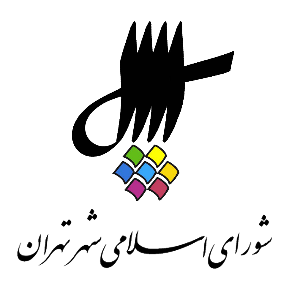 عناوین مندرجاتاعلام رسمیت جلسه و قرائت دستور.قرائت آیاتی از کلام الله مجید.بیانات جناب آقای محسن هاشمی رفسنجانی، رئیس محترم شورای اسلامی شهر تهران.تذکرات اعضای شورا: (آقایان و خانم‌ها) شهربانو امانی، ناهید خداکرمی، علی اعطا، بشیر نظری، الهام فخاری، مجید فراهانی، احمد مسجد جامعی، زهرا نژاد بهرام، افشین حبیب‌زاده، سید محمود میرلوحی.بررسی طرح الزام شهرداری تهران به انتشار عمومی اطلاعات شهرسازی به شماره‌ی ثبت 12031/160 مورخ 2/5/97. یک فوریت طرح در هفتاد و نهمین جلسه‌ی رسمی شورا مورخ 7/5/97 به تصویب رسیده است. و قرائت گزارش مشترک کمیسیون‌های برنامه و بودجه، شهرسازی و معماری و نظارت و حقوقی، به شماره‌ی ثبت 21078/160 مورخ 22/7/97. اعلام ختم جلسه و تاریخ تشکیل جلسه آینده.1- اعلام رسمیت جلسه و قرائت دستورمنشی {زهرا نژاد بهرام} ـ ... عزیز، اهالی رسانه، مدعوین گرامی و همه‌ی حاضرین در جلسه، برنامه‌ی نود و چهارمین جلسه‌ی رسمی پنجمین دوره‌ی شورای اسلامی شهر تهران که به صورت فوق‌العاده در روز سه‌شنبه بیست و چهارم مهرماه 1397 از ساعت 9 لغایت 11 در محل تالار شورا برگزار می‌شود به شرح ذیل اعلام می‌گردد. دستور جلسه: 1 ـ قرائت آیاتی از کلام الله مجید. 2 ـ بررسی طرح الزام شهرداری تهران به انتشار عمومی اطلاعات شهرسازی به شماره‌ی ثبت 12031/160 مورخ 2/5/97. یک فوریت طرح در هفتاد و نهمین جلسه‌ی رسمی شورا مورخ 7/5/97 به تصویب رسیده است. و قرائت گزارش مشترک کمیسیون‌های برنامه و بودجه، شهرسازی و معماری و نظارت و حقوقی، به شماره‌ی ثبت 160 مورخ 22/7/97. 3 ـ بررسی صورتجلسات پانزدهمین، شانزدهمین، هفدهمین و هجدهمین جلسه‌ی کمیسیون نام‌گذاری و تغییر نام معابر و امکان عمومی شهر تهران. 4 ـ بررسی لایحه‌ی شماره‌ی 299949/10 مورخ 30/3/97 به شهردار  تهران در خصوص اعطای مجوز به شهرداری جهت پرداخت و تسویه‌ی جرایم آراء ریالی صادره از کمیسیون‌های ماده‌ی 100 قانون شهرداری مربوط به پرونده‌های ریزدانه به شماره‌ی ثبت 160 مورخ 30/3/97 و قرائت گزارش کمیسیون‌های برنامه و بودجه و شهرسازی و معماری به شماره‌ی ثبت 160 مورخ 4/6/97 و 160 مورخ 24/6/97. 5 ـ بررسی لایحه‌ی شماره‌ی 520171/10 مورخ 21/5/97 شهردار تهران در خصوص اصلاحیه‌ی مصوبه‌ی تعیین بهای بازدید از باغ پرندگان ابلاغی به شماره‌ی 160 مورخ 22/4/93 به شماره‌ی ثبت 160 مورخ 22/5/97 و قرائت گزارش‌های مشترک کمیسیون‌های سلامت، محیط زیست و خدمات شهری و برنامه و بودجه به شماره‌ی ثبت 160 مورخ 1/7/97. 6 ـ بررسی لایحه‌ی شماره‌ی 205945/10 مورخ 2/3/97 شهردار محترم تهران در خصوص اصلاحیه‌ی مصوبه‌ی اصلاحیه‌ی اخذ عوارض حفظ و گسترش فضای سبز شهر تهران ابلاغی به شماره‌ی 160 مورخ 24/8/94 به شماره‌ی ثبت 160 مورخ 2/3/97 و قرائت گزارش کمیسیون اصلی، سلامت، محیط زیست و خدمات شهری به شماره‌ی ثبت 160 مورخ 2/7/97.7 ـ بررسی پلاک‌های ثبتی 50/537/118، 41/294/36 و 40/295/36 و 1/7670/79 و 1502 و 35/40 و 624177/10 مورخ 31/5/96 شهرداری تهران ببخشید ... با توجه به نظریه‌ی کمیسیون ماده‌ی 7 آیین‌نامه اجرایی ماده‌ی 1 قانون اصلاح لایحه‌ی قانونی حفظ و گسترش فضای سبز در شهرها و قرائت گزارش کمیسیون شهرسازی و معماری در مورخ 3/11/96، 9/5/97، 9/5/97 و 9/5/97 و 8/7/97. 12 ـ بررسی لایحه‌ی شماره‌ی 62/10 مورخ 31/5/96 شهردار تهران در خصوص آیین‌نامه‌ی نحوه‌ی واگذاری دفاتر خدمات الکترونیک شهر به شماره‌ی ثبت 160 مورخ 31/5/96 و قرائت گزارش کمیسیون اصلی، شهرسازی و معماری به شماره‌ی ثبت 160 مورخ 2/7/97. 13 ـ بررسی لایحه‌ی شماره‌ی 30830/10 مورخ 20/1/97 شهردار تهران در خصوص شناسنامه‌ی تک باغات و اراضی مشجر به شماره‌ی ثبت 160 مورخ 20/1/97 و قرائت گزارش مشترک کمیسیون‌های سلامت، محیط زیست، خدمات شهری و شهرسازی و معماری به شماره‌ی ثبت 160 مورخ 8/7/95.2- قرائت آیاتی از کلام الله مجیدمنشی {زهرا نژاد بهرام} ـ  در خدمت قاری محترم قرآن، قاری روشندل جناب آقای عباس پورفرد هستیم. ایشان با شرکت در مسابقات بهزیستی کشور از سال 61 تا 76  توانستند کسب رتبه‌های اول در 4 دوره‌ی مسابقات کشوری را در رشته‌ی قرائت کسب کنند و در رشته‌ی ترتیل توانستند رتبه‌ی برتر را خودشان در طی سه دوره اختصاص بدهند. ایشان در مسابقات سراسری سپاه در رشته ترتیل شرکت کردند و توانستند رتبه‌ی اول را در رشته قرائت در مسابقات مساجد به دست بیاورند. آقای عباس پورفرد در خدمت شما هستیم برای قرائت قرآن. عباس پورفرد {قاری قرآن} ـ اعوذ بالله من الشیطان الرجیم؛ بِسْمِ اللَّهِ الرَّحْمَنِ الرَّحِیمِ؛اللَّهُ الَّذِی أَنْزَلَ الْکتَابَ بِالْحَقِّ وَ الْمِیزَانَ وَ مَا یدْرِیک لَعَلَّ السَّاعَةَ قَرِیبٌ * یسْتَعْجِلُ بِهَا الَّذِینَ لَایؤْمِنُونَ بِهَا و َالَّذِینَ آمَنُوا مُشْفِقُونَ مِنْهَا وَ یعْلَمُونَ انّها الْحَقُّ أَلَا إِنَّ الَّذِینَ یمَارُونَ فِی السَّاعَةِ لَفِی ضَلَالٍ بَعِیدٍ * اللَّهُ لَطِیفٌ بِعِبَادِهِ یرْزُقُ مَنْ یشَاءُ وَ هُوَ الْقَوِی الْعَزِیزُ * مَن كَانَ يُرِيدُ حَرْثَ الْآخِرَةِ نَزِدْ لَهُ فِي حَرْثِهِ وَمَن كَانَ يُرِيدُ حَرْثَ الدُّنْيَا نُؤتِهِ مِنْهَا وَمَا لَهُ فِي الْآخِرَةِ مِن نَّصِيبٍ * أَمْ لَهُمْ شُرَکاءُ شَرَعُوا لَهُمْ مِنَ الدِّینِ مَا لَمْ یأْذَنْ بِهِ اللَّهُ وَلَوْلَا کلِمَةُ الْفَصْلِ لَقُضِی بَینَهُمْ وَ إِنَّ الظَّالِمِینَ لَهُمْ عَذَابٌ أَلِیمٌ * تَرَی الظَّالِمِینَ مُشْفِقِینَ مِمَّا کسَبُوا وَ هُوَ وَاقِعٌ بِهِمْ و َالَّذِینَ آمَنُوا وَعَمِلُوا الصَّالِحَاتِ فِی رَوْضَاتِ الْجَنَّاتِ لَهُمْ مَایشَاؤونَ عِنْدَ رَبِّهِمْ ذَلِک هُوَ الْفَضْلُ الْکبِیرُ * ذَلِک الَّذِی یبَشِّرُ اللَّهُ عِبَادَهُ الَّذِینَ آمَنُوا وَعَمِلُوا الصَّالِحَاتِ قُلْ لَا أَسْأَلُکمْ عَلَیهِ أَجْرًا إِلَّا الْمَوَدَّةَ فِی الْقُرْبَی وَ مَنْ یقْتَرِفْ حَسَنَةً نَزِدْ لَهُ فِیهَا حُسْنًا إِنَّ اللَّهَ غَفُورٌ شَکورٌ * صدق الله العلی و العظیم؛(حضار صلوات فرستادند) منشی {زهرا نژاد بهرام} ـ متشکرم از شما. خیلی زحمت کشیدید. خداقوت. دستتان درد نکند. اجرتان با امام حسین. دستتان درد نکند. خیلی زحمت کشیدید. مرسی3- بیانات محسن هاشمی رفسنجانی، رئیس شورای اسلامی شهر تهران.رئیس {محسن هاشمی رفسنجانی} ـ بسم الله الرحمن الرحیم. با تشکر از قاری قرآن اجازه بدهید برای شروع تبریک و تشکر داشته باشیم به واسطه‌ی پیروزی‌هایی که در ورزش‌های پاراآسیایی به دست آمد و علی‌الخصوص جناب آقای سیامند رحمان وزنه‌بردار عزیزمان که رکورد جهان را مجدداً شکستند و جناب آقای شاهین ایزدیار که توانستند 7 مدال طلا بگیرند و خانم عاطفه نقوی یا تقوی ... فکر کنم نقوی هستند که توانستند 3 مدال طلا به دست بیاورند و واقعاً جای خوشحالی دارد که ورزشکاران عزیزمان در این بازی‌های جهانی توانستند افتخار دیگری برای کشور عزیزمان ایران به دست بیاورند. اگر اجازه بدهید با توجه به این که وقت هم گذشته فوراً به مطالب بپردازیم تذکری وجود دارد خانم ... بفرمایید. خانم نژاد بهرام تذکر را نوبت بدهید.4- تذکرات اعضای شورا: شهربانو امانی، ناهید خداکرمی، علی اعطا، بشیر نظری، الهام فخاری، مجید فراهانی، احمد مسجد جامعی، زهرا نژاد بهرام، افشین حبیب‌زاده، سید محمود میرلوحی.منشی {زهرا نژاد بهرام} ـ بله تذکر داریم. سرکار خانم امانی. شهربانو امانی {عضو شورا} ـ بسم الله الرحمن الرحیم. البته چون روز عصای سفید را من تبریک گفتم ولی نمونه‌ی روز عصای سفید قاری محترم بودند. این قراردادها را ما گذاشتیم. معمولاً می‌گوییم معلول، این‌ها کسانی هستند که استعدادهای خاصی دارند ولی چون ما انسان‌هایی که فکر می‌کنیم خیلی کامل هستیم این تعاریف را در واقع برای کسانی که با توانایی‌های ویژه و خاص هستند، چون این‌ها را نمی‌توانیم تفسیر بکنیم، یک کلمه گفتیم معلول. من هم تشکر می‌کنم. به نام خداوند جان و خرد. تذکر من آقای رئیس در ارتباط با تأخیر در ارائه‌ی لایحه‌ی ایمنی حمل و نقل دانش آموزان است. وقتی این طرح را ما روی آن کار کردیم و به صحن آوردیم همکاران عزیز ما در معاونت تخصصی می‌گفتند که همه چیز آماده است، ما نیازی نداریم و آخر آن گفتیم که خب همه‌ی این‌ها را جمع‌بندی کنید به شورا ارائه کنید تلاش من در عرض یکسال گذشته این بود که این قبل از فصل تحصیلی و آموزشی انجام بشود هر چند که بخشی از خواسته‌های شورا را که به اتفاق آراء همکاران من رأی دادند در شورا اجرایی می‌کنند ولی تا به امروز متأسفانه هنوز لایحه ارائه نشده. تذکر من در حوزه‌ی معاونت حمل و نقل و ترافیک است. طرح الزام شهرداری تهران به ارائه‌ی لایحه‌ی ایمنی حمل و نقل دانش آموزان در هفتاد و دومین جلسه‌ی رسمی شورا مورخ 5/4/97 به اتفاق آراء موافق اعضای شورای شهر تهران، ری و تجریش به تصویب رسید و طبق بند الف ماده‌ی واحده‌ی مصوبه‌ی مذکور مقرر گردید شهرداری تهران لایحه‌ی ایمنی سرویس مدارس را به همراه برنامه‌ی عملیاتی، اجرایی و زمان‌بندی با تکیه بر مطالعات ...بشیر نظری {عضو شورا} ـ میکروفون قطع شد.شهربانو امانی {عضو شورا} ـ و همچنین اسناد بالادستی ظرف دو مدت از تاریخ لازم الاجرا شدن این مصوبه جهت تصویب به شورای اسلامی شهر تهران ارائه نمایند. با توجه به این که در هشتاد و چهارمین و نود و دومین جلسه‌ی رسمی شورا نیز تذکری در این خصوص دادم ولی تاکنون این لایحه به شورا ارسال نگردیده است. لذا با توجه به اهمیت لایحه‌ی مذکور و ضرورت آمادگی شهرداری تهران برای ارائه‌ی خدمات مطلوب به شهروندان محترم خصوصاً دانش آموزان مقاطع مختلف تحصیلی برای سومین بار مجدداً بر تسریع در لایحه‌ی مذکور تأکید می‌نمایم. من فرآیند را دنبال کردم بارها و بارها، از معاونت محترم آمده به در واقع شهرداری ارجاع شده به معاونت برنامه‌ریزی بعد آن‌ها هم ببینید هر کدام از این معاونت‌ها یک معاونت یا یک حوزه‌ی حقوقی دارند که در این حوزه‌ی حقوقی هم باید بررسی بشود من فکر می‌کنم این را باید یک جا شهرداری تجمیع بشود، آن زمانی که آقای میرزایی، تشکر هم می‌کنم از زحماتشان، در معاونت بودند من از ایشان دنبال می‌کردم این را بررسی کردند دوباره فرستادند به شهرداری، ولی هنوز به شورا ارجاع نشده، اگر این‌جوری باشد من نمی‌خواهم سوال طرح کنم ولی از هیئت رئیسه محترم خواهش می‌کنم که طرح را در دستور کار قرار بدهند. سپاسگزارم. منشی {زهرا نژاد بهرام} ـ خانم خداکرمی.ناهید خداکرمی {عضو شورا} ـ بسم الله الرحمن الرحیم. تذکر من در مورد چگونگی نصب دکل‌های مخابراتی است. ببینید این دکل‌ها از ضرورت‌های زندگی امروز است، اجتناب‌ناپذیر هم هست ولی در عین مفید بودن و نیاز به آن‌ها تشعشات آن می‌تواند اثرات مخربی بر سلامتی به خصوص برای زنان باردار، کودکان و بیماران داشته باشد. خوشبختانه سازمان مقررات رادیویی و همچنین شرکت ارتباطات شهر با وسواس بسیاری دارند مراقبت می‌کنند که حتی الامکان استانداردهای لازم رعایت بشود. اما اطلاعات مربوط به چگونگی نصب دکل‌های اپراتورها نشان می‌دهد که اغلبشان دارای پروانه از سازمان تنظیم مقررات و ارتباطات رادیویی هست و در سال 97 تخلفات این حوزه تقریبا متوقف شده ولی بسیاری از دکل‌های موجود مربوط به سازمان‌ها و نهادهای مختلف نظیر بانک‌ها، آب و فاضلاب، نهادهای انتظامی و حتی شهرداری هنوز جهت اخذ مجوز و استانداردسازی دکل‌ها و مکان‌های نصب آن‌ها چه آن‌هایی که الان هست، چه آن‌هایی که در آینده باید نصب کنند اقدام نکردند. به شهردار محترم تذکر داده می‌شود که دستور بدهند که نسبت به اخذ مجوزهای لازم برای دکل‌های مخابراتی و رادیویی خودشان اقدام کنند و از سایر سازمان‌ها نیز تقاضا داریم جهت کاهش دغدغه‌ی شهروندان و اطمینان آن‌ها در مورد مضرات سلامتی دکل‌های نصب شده نسبت به اخذ مجوزهای لازم اقدام کنند. ما همه می‌دانیم که بعضی از این دکل‌ها خب ممکن است که در اختیار نهادهای محافظ امنیت کشور باشند خب آن‌ها می‌رود در یک دسته‌بندی دیگر، ولی نهادهایی که مربوط به سازمان‌ها و به خصوص شهرداری هست اقدام کنند برای اخذ مجوز. منشی {زهرا نژاد بهرام} ـ خیلی متشکرم، آقای اعطا. علی اعطا {عضو شورا} ـ بسم الله الرحمن الرحیم. سلام عرض می‌کنم خدمت همه‌ی همکاران، شهروندان عزیز و اهالی محترم رسانه. در جلسه‌ی گذشته‌ی شورا روز یکشنبه، یعنی نود و سومین جلسه‌ی علنی شورای اسلامی شهر تهران در زمان رأی‌گیری برای بررسی پیشنهاد کمیسیون‌های مشترک در خصوص لایحه‌ی شهرداری با عنوان مجوز انجام هزینه به شهرداری تهران برای مشارکت در مراسم اربعین حسینی به دلیل اعلام زودهنگام پایان رأی‌گیری امکان ثبت رأی الکترونیک اینجانب فراهم نشد و با وجود این که بلافاصله به اتمام زودهنگام رأی‌گیری اعتراض کردم و خواهان ثبت رأی خود به صورت دستی و شفاهی و محاسبه آن در شمارش آراء نهایی شدم هیئت رئیسه‌ی محترم درخواست اینجانب را نپذیرفتند. از آنجایی که در روزهای اخیر از سوی برخی شهروندان عزیز در رابطه با علت رأی ندادنم مورد سوال واقع شدم. لازم دیدم ضمن درخواست از هیئت رئیسه‌ی محترم برای فراهم کردن تمهیدات لازم برای اداره‌ی هرچه بهتر جلسات صحن و دادن فرصت کافی برای ثبت رأی اعضا به این نکته اشاره کنم که اینجانب به عنوان نماینده‌ی مردم شریف تهران در شورای اسلامی شهر با مشارکت شهرداری و کمک به برپایی باشکوه مراسم اربعین حسینی و فراهم آوردن تسهیلات و امکانات لازم برای زائران حرم حضرت امام حسین به ویژه زائران تهرانی موافق بوده و هستم و معتقدم راهپیمایی بزرگ اربعین علاوه بر تأثیرات معنوی، عظمت امت اسلام و شیعیان را به نمایش می‌گذارد. با توجه به اینکه در واقع اعتراض من در جلسه‌ی پیشین به هیئت رئیسه ممکن بود موجب بروز ابهاماتی در رابطه با دلیل ترک جلسه که در واقع در اعتراض به هیئت رئیسه انجام شد ایجاد کرده باشد، لازم دیدم که ضمن درخواست از هیئت رئیسه برای توجه بیشتر در این گونه موارد این توضیح را مطرح بکنم. خیلی متشکر. عذرخواهی می‌کنم. منشی {زهرا نژاد بهرام} ـ آقای نظری. بشیر نظری {عضو شورا} ـ بسم الله الرحمن الرحیم. من ابتدا می‌خواهم تشکر بکنم از جناب آقای موسوی بلده که اقدام بسیار خوبی را امروز انجام دادند با تأیید هیئت محترم رئیسه اینکه در یکی از روزهای نزدیک به روز جهانی عصای سفید یکی از روشندلان عزیز به عنوان قاری قرآن در صحن شورا حضور پیدا می‌کنند اقدام بسیار شایسته و مبارکی است. البته من بخشی از تذکرم ناظر به همین حوزه هم هست. بسم الله الرحمن الرحیم با سلام جا دارد موفقیت کاروان ورزشی کشورمان در مسابقات پاراآسیایی و کسب مقام سوم آسیا را به مردم عزیز کشورمان تبریک بگویم. جا دارد در خصوص این موفقیت حتماً مدیریت شهری تمهیدات لازم برای تقدیر و تشکر از این عزیزان را بیندیشد. همان‌طور که می‌دانید دیروز روز جهانی عصای سفید بود و تذکر نخست من هم درباره روشندلان عزیز هست علی‌رغم آنکه در جلسات قبلی پیشنهاد داده بودم تا امکان حضور نماینده‌ی اقشار یا انجمن‌های مختلف در مناسبت‌های خاص در صحن شورای شهر فراهم شود، اما متاسفانه به این مسئله توجهی نشد که من امیدوارم از جلسات بعدی، بتوانیم نمایندگان انجمن‌ها و فعالان حوزه‌های گوناگون را در مناسب‌های مختلف یا مرتبط، در صحن شورا شاهد باشیم. همان‌طور که در هفته نیروی انتظامی ریاست محترم پلیس پایتخت به صحن شورا آمدند، کاش در جلسه‌ی یکشنبه یا جلسه‌ی امروز نیز حداقل نماینده‌ای از روشندلان به شورا می‌آمد تا از مشکلات خود و دیگر نابینایان بگوید. متاسفانه مشکلات زیادی برای توان‌یابان در شهر وجود دارد که روشندلان نیز از آن مستثنی نیستند برای دومین پیشنهاد، می‌خواهم مشخصا از مدیر عامل مجموعه‌ی فروشگاه‌های شهروند بخواهم که هنگام چاپ و نصب نام محصولات و قیمت آن‌ها روی قفسه‌ها، امکان چاپ این موارد با خط بریل نیز فراهم شود. چرا که در صحبت با شماری از نابینایان متوجه شدم که خرید کردن، یکی از مشکلات جدی آن‌هاست. تذکر بعدی پیرامون روشندلان که البته می‌تواند پیشنهاد هم تلقی شود مربوط به سازمان ورزش شهرداری تهران و وزارت ورزش و جوانان است. ممکن است بدانید که شودان ورزش مخصوص نابینایان است اما متاسفانه محل‌هایی که این عزیزان بتوانند چنین ورزشی را انجام دهند، بسیار کم است که امیدوارم بتوان در راستای تحقق شهر همه، چنین امکاناتی حداقل در بوستان‌ها و اماکن ورزشی شهرداری تهران فراهم شود، تا روشندلان نیز از سهم خود از این شهر استفاده کنند. تذکر بعدی یک موضوع میراثی است که باز از رو قرائت می‌کنم ... عذرخواهی می‌کنم ... تذکر بعدی مربوط به سرای سیگارچی در مجاورت کاخ موزه‌ گلستان است که با قدمتی بالغ بر 440 سال، یکی از منحصر به فردترین مجموعه‌های تاریخی ایران است که در سی و هفتمین اجلاس سالانه‌ی کمیته‌ی میراث جهانی یونسکو در کشور کامبوج، واجد ارزش‌های ثبت جهانی شناخته شد و به شماره‌ی 1422 در فهرست میراث جهانی یونسکو ثبت شد. این اثر تاریخی پس از ثبت، زیر چتر حمایتی سازمان یونسکو قرار گرفت و در نتیجه هرگونه اقدامی که موجب مخدوش شدن حریم این بنا شود، به ثبت کاخ جهانی گلستان لطمه وارد می‌کند. در ادوار گذشته شاهد بودیم که با وجود قرارگیری کاخ موزه گلستان در محدوده‌ی ثبتی مجموعه ارگ تاریخی و بازار تهران و همین طور حریم این دو مجموعه، حریم کاخ گلستان توسط سرای موسوم به دلگشا شکسته شد. در نتیجه این اثر که تازه در فهرست جهانی یونسکو ثبت شده بود، در فهرست میراث در خطر جهانی قرار گرفت. حال اخیراً در اقدامی مغایر با ضوابط حریم کاخ جهانی گلستان و ارگ تاریخی تهران و بازار تهران، شورای فنی اداره‌ی کل میراث فرهنگی استان تهران، اجازه‌ی تخریب و نوسازی موقوفه‌ی موسوم به سرای سیگارچی که متعلق به منیرالسلطنه است را صادر و اجازه‌ی ساخت با ارتفاع ده و نیم متر را داده است، این مجوز در محدوده و اختیارات شورای فنی میراث فرهنگی استان تهران نبوده و با توجه به ثبت جهانی این مجموعه، صلاحیت تصمیم‌گیری در حریم کاخ گلستان بر عهده‌ی سازمان میراث فرهنگی، صنایع دستی و گردشگری است. به همین سبب از این سازمان می‌خواهم نسبت به این تخلف محرز ورود کرده و همچنین شهرداری تهران، تا تعیین تکلیف این مجوز، از دادن هرگونه مجوز ساخت‌وساز به این موقوفه خودداری کند. عذرخواهی می‌کنم. منشی {زهرا نژاد بهرام} ـ خیلی متشکر. سرکار خانم فخاری. الهام فخاری {عضو شورا} ـ به نام خدا با سلام و درود ضمن گرامیداشت روز عصای سفید من می‌خواستم با توجه به قانون جامع حمایت از معلولان که در سال 96 به تصویب رسیده به موضوع رعایت فرصت‌های شغلی و فراهم سازی فرصت‌های شغلی به ویژه برای نابینایان و در مجموع برای همه افراد دارای معلولیت، توان‌یابان شهرداری توجه و اهتمام ویژه‌ای داشته باشد و با توجه به شرایط در واقع این افراد فرصت‌های شغلی که می‌تواند افراد نابینا، کم بینا یا افراد دارای معلولیت، خدمت انجام بدهند و مشغول به کار بشوند را با اولویت مبتنی بر قانون جامع حمایت از معلولان کشور در واقع در اختیارشان بگذارد. تقاضایم این است که معاونت محترم منابع انسانی یک گزارشی ارائه بکنند از وضعیت اشتغال افراد دارای معلولیت در شهرداری، سازمان‌ها و شرکت‌های وابسته و وضعیت و درصد اشتغال افراد دارای معلولیت در شهرداری و واحدهای وابسته‌ی آن مشخص بشود. در عین حال که بعد از آن در واقع بر اساس قانون جامع حمایت از معلولان شرایط عادلانه و مبتنی بر قانون برایشان فراهم بشود. سپاسگزارم. منشی {زهرا نژاد بهرام} ـ آقای فراهانی. مجید فراهانی {عضو شورا} ـ بسم الله الرحمن الرحیم. یک تشکر دارم در خصوص پیگیری تذکر هفته‌ی پیش بنده در خصوص ضرورت بازنگری در ایستگاه‌های اتوبوس و مترو جهت دسترس‌پذیر نمودن شهر که عرض می‌کنم. بر اساس گزارشی که شب گذشته دریافت کردم خوشبختانه بر اساس تذکری که هفته‌ی گذشته در جهت ضرورت بازنگری در ایستگاه‌های اتوبوس و مترو جهت دسترس‌پذیر نمودن شهر برای معلولان و نابینایان داشتم. خبردار شدم که خوشبختانه اتوبوسرانی شهر تهران شروع به بازنگری در خصوص gate‌ های مشکل‌دار اتوبوسرانی نموده‌اند و تا شب گذشته gate‌ های مختلفی از جمله gate‌ B.R.T میدان فردوسی، gate خیابان منتظری و برخی gate‌ های دیگر اصلاح شده است .در گذشته بین تجهیزات کارت‌خوان اتوبوس در ایستگاه‌های اتوبوس فاصله مناسب وجود نداشت که با تاشو کردن چنگک‌ها مشکل را برای دسترس نمودن ایستگاه‌های اتوبوس برای معلولان حل نموده‌اند. ضمناً تابلوی بریل برای نابینایان از هفته‌ی گذشته در ایستگاه‌های اتوبوس نصب شده که جای تشکر و قدردانی دارد که با این سرعت و دقت کار را برای اصلاح هندسی ایستگاه‌های اتوبوس شروع کرده‌اند و امیدوارم در زمان کوتاهی بتوان کل اصلاحات لازم به منظور دسترس‌پذیر کردن ایستگاه‌های اتوبوس و نیز مترو برای معلولان و نابینایان به اتمام برسد و این خبر خوش را رسماً اعلام کنیم که از این پس ایستگاه‌های اتوبوس و مترو شهر تهران برای معلولان و نابینایان دسترس‌پذیر شده است. یک فیلم کوتاهی هم به مدت 30 ثانیه هست که ارسال کردند از اقداماتی که از هفته‌ی گذشته شروع شده که دوستان ملاحظه بفرمایند بد نیست. اگر باز کنند.(در این هنگام فیلم به نمایش گذاشته شد.)منشی {زهرا نژاد بهرام} ـ آقای ...مجید فراهانی {عضو شورا} ـ ببینید با تاشو کردن چنگک‌ها این اقدام صورت گرفته و عکس‌ها نشان می‌دهد که با، اگر این دو تا عکس هم نشان بدهید با تاشو کردن این کار، عملاً دسترس‌پذیر شده و می‌توانند معلولان عزیز ان‌شاءالله از این به بعد از ایستگاه‌های اتوبوس استفاده کنند. یکی از اعضا ـ تذکرشان تمام شد.منشی {زهرا نژاد بهرام} ـ بله فیلم‌شان را نشان نمی‌دهند؟ تمام شد. آقای مسجدجامعی. احمد مسجدجامعی {عضو شورا} ـ بله. بسم الله الرحمن الرحیم. من یکی، دو تشکر دارم، یکی هم عرض کنم از آقای اعطا است. من هم رأی‌ام مثل رأی آقای اعطا است. و اینکه این سیستم رأی را به نظرم چون موارد مشابه هم بود که به نوعی اصلاح بشود عرض کنم مفید است. من یک تشکری دارم از آقای کریمی رئیس پیشین مرکز ارتباطات شهرداری، ایشان به درستی خواستند که نظرمان را راجع به عملکردشان بگوییم من درباره‌ی روز تهران می‌خواستم بگویم ایشان کارهای جدید و متفاوتی را انجام دادند که در پیشینه‌ی شهرداری‌ها نبود. حالا نه شهرداری تهران، نه شهرداری‌های دیگر. به عنوان نمونه چاپ تمبر روز تهران یا این که نیم بها شدن بلیت سینماها در روز تهران یا رایگان بودن موزه‌ها که این‌ها برای نخستین بار انجام می‌شد و نقش آقای کریمی در این میانه برجسته بود. این نکته‌ای را هم که حجت، آقای نظری، فرمودند، این نکته‌ی خیلی مهمی است. انتخاب جای برگزاری مراسم کاملاً کارشناسانه بود. ما تنها بنای 440 ساله‌ی تهران همین است. همین جایی که مراسم روز تهران برگزار شد و تنها مکان ثبت شده جهانی همین است. این هم به دلایل مختلف ثبت شده است. این جهات مختلف دارد، 2، 3 بار ثبت شده است. و عرض کنم اینجا هم برای کاخ گلستان، برای روز تهران بسیار مناسب بود چون متمم قانون اساسی هم که به عبارتی تعیین روز تهران به عنوان پایتخت در آنجا نهایی شد باز در همین کاخ گلستان است. البته عرض کنم با وجود بارندگی باز هم در همان محدوده این مراسم برگزار شد به هر حال اشکالاتی هم داشت، دیکته ننوشته غلط ندارد. من از ایشان سپاسگزارم و از شهردار تهران هم بسیار سپاسگزارم که اگر پایمردی ایشان نبود اصلاً این کارها میسر نمی‌شد. دوم از آقای حجت میرزایی هم سپاسگزارم هر چند اگر بود در سمت خودشان، ما راجع به لایحه‌ی برنامه‌‌ی سوم با ایشان به قول حافظ گفتگوها داشتیم. و امیدواریم که با سمت جدیدی که خانم عرض کنم خانم دکتر اشرفی پذیرفتند و به هر حال این هم یک نوآوری است که سطح مدیریت زنان را در حوزه‌ی شهر افزایش دادند برای ایشان هم آروزی موفقیت داریم و لایحه‌ی برنامه‌ی سوم هم ان‌شاءالله دیگر نمی‌دانم حالا دیگر بحث‌های آن را بگذاریم در جای خود، به هر حال جای بحث دارد، این را از آن می‌گذریم. من راجع به این نکته‌ای را که آقای مهندس، من نمی‌دانم این مجوز چه بوده ولی ما این مسئله را راجع به سرای دلگشا داشتیم. سرای دلگشا دقیقاً رو به روی میدان ارک است مجوز آن صادر شد و این آمد و شهرداری و شکایت هم ما کردیم، چون آن مجوز حریم کاخ را عرض کنم در معرض تهدید قرار می‌داد و تنها بنای ثبت شده‌ی جهانی تهران را در معرض خارج شدن از فهرست جهانی قرار می‌داد. اگر این اتفاق راجع به سرای سیگارچی افتاده باشد شهرداری می‌تواند در این زمینه عمل بکند، اگراتفاق افتاده باشد و بسیار بسیار ضروری است. یعنی این تذکر بسیار اساسی است در همه جای دنیا مثلاً چنین بنایی حریم آن و این‌ها را حفظ می‌کنند. و یک بار هم این اتفاق افتاد یعنی بنده و معاون سازمان میراث فرهنگی در همان سالی که مسئولیت شورا را داشتم با همدیگر رفتیم و بازدید کردیم و از طریق شهرداری مانع این کار شدیم. و الا مجوزهای آن را دریافت کرده بود. حالا آقای دکتر حناچی هم در جلسه هستند من خواهشم این است که در این باره هم سریع‌تر اقدام بشود که به آن کش و قوسی که آن بنای پیشین افتاد مبتلا نشود و این مجموعه در جای خود حفظ بشود. خیلی ممنونم. منشی {زهرا نژاد بهرام} ـ خیلی متشکر از دوستان، اگر اجازه بدهید تذکر آخر برای خودم است. من یک تشکر دارم و یک تذکر. تشکرم از شهردار تهران است. بابت نصب یک زن به عنوان معاون تشکر می‌کنم که بالاخره بعد از یک سال تلاش بی‌وقفه‌ی شورای پنجم به ویژه خواهران شورای پنجم برای ارتقاء سطح مدیریتی زنان در شهرداری تهران این اتفاق به وقوع پیوست. حضور یک زن در حلقه‌‌ی مدیریتی شهر تهران دایره‌ی مدیریت شهری را با رویکردی شهری را با رویکردی متفاوت همراه می‌کند‌. امید است که این اتفاق به سمت سرزندگی و احیاء دوباره‌ی زندگی از جنس دیگر برای شهر تهران باشد. اما یک تذکر. تذکر در ارتباط با خیابان کریم‌خان زند است. در خیابان کریم‌خان زند می‌شود گفت یکی از قدیمی‌ترین، مهم‌ترین، اصلی‌ترین و جدی‌ترین داروخانه‌های تک نسخه‌ای در این خیابان است. داروخانه‌ی 13 آبان. و پل عابر پیاده‌ای دارد که متأسفانه به رقم عبور و مرور بیماران، سالمندان، معلولین به دلیل این که در نقطه‌ی مقابل این خیابان داروخانه مستقر هست به طور مکرر، مداوم از حضور این نوع عزیزان شهروند برخودار است و متأسفانه به دلیل عدم مکانیزه بودن دشواری‌های جدی، سخت و طاقت‌فرسایی را برای بیماران، معلولین و سالخوردگان ایجاد کرده است. از شهردار تهران می‌خواهم نسبت به مکانیزه کردن این پل در اسرع وقت اقدام لازم را انجام دهند. البته پیش از این آقای حناچی آن موقع که معاون عمرانی بودند، در برنامه‌هایشان این قول را داده بودند که ظرف مدت کمتر از 1 ماه این مکانیزاسیون را برای این پل عابر پیاده انجام بدهند، اما با رفتنشان این قضیه متوقف باقی ماند ... خانم امانی یک وقت گرفتند و بعد در خدمت شما هستیم. شهربانو امانی {عضو شورا} ـ عرض سلام مجدد، من خیر مقدم عرض می‌کنم خدمت خانم دکتر سکینه اشرفی یکی از خانم‌های مدیر، مدبر و از شورای پنجم که همه‌ی اعضای شورا هر چند که فراکسیون زنان مضاعف‌تر در ارتباط با تغییر رویکردی که شورای عالی اصلاح‌طلبان با 30 درصد لیست خانم‌ها را به شورا فرستاده بودند ما تغییر رویکرد در مدیریت شهری هم داریم می‌شویم و ان‌شاءالله بتوانیم چهره‌ی شهر را مهربانانه‌تر، مادرانه‌تر و زنانه‌تر بکنیم و از بدنه‌ی شهرداری، کارشناسان، مدیران، مدیران میانی بالاخص که با تمام توان و همت تلاش می‌کنند و اگر چنان که در رأس هرم تغییراتی به وجود می‌آید ولی بدنه‌ی شهرداری خوشبختانه با عرق و با همت و با اهتمام دارند کارهای مدیریت شهری را انجام می‌دهند که خللی به وجود نیاید. من صحبتم، چون تصمیم نداشتم در صحن امروز صحبت کنم، روز یکشنبه رأس ساعت 11 بعد از رأی‌ای که من دادم، یک وقت کوتاهی را خواسته بودم، آقای شهردار پیام داده بود که یک نشستی داشته باشیم یک ربع است. من رفتم دفتر ایشان تا برگشتم بعد همه گفتند که دوست‌های عزیز که در صحن شورا هستند بالاخص یکی، دو تا از شبکه‌های بسیار عزیز توییت کردند، یا در واقع اعلام کردند آنلاین که امانی قهر کرد از صحن رفت. دوستان مگر ما قرار است از خانه خودمان قهر کنیم. من به آقای رئیس شورا عرض کردم من قهر نکرده بودم، گفتند که خودتان بروید خواهش می‌کنم رسالت و مسئولیت پیام‌رسانی و اطلاع‌رسانی از صحن شورا را همان‌طور که قرار است اخلاق و اخلاق حرفه‌ای را لحاظ بفرمایید طوری باشد دیگر در ارائه‌ی اخبار شورا هم شبکه‌های خارج از شورا و خارج از به اصطلاح کشور در واقع فضاسازی نکنند. هیچ قهر و گلایه‌ای نبود. من باز هم معتقدم اگر بودم هم به آن 10 میلیارد رأی نمی‌دادم چون معتقدم که مردم دیندار و عزیز ما در ارتباط با عشق و در ارتباط با علاقه‌ای که به اهل بیت بالاخص به سالار شهیدان دارند بسیار بسیار بیشتر از مداخله چه مالی، چه معنوی ما است. والسلام. منشی {زهرا نژاد بهرام} ـ خیلی متشکرم. آقای حبیب‌زاده. افشین حبیب‌زاده {عضو شورا} ـ بسم الله الرحمن الرحیم. متأسفانه اخیراً من گزارشاتی دریافت کردم مبنی بر اینکه بخشی از زباله‌های شهر تهران در حومه‌ی شهر و حریم برخی مناطق در حال خرید و فروش است و قطعاً اگر این امر ادامه پیدا کند باید حومه‌ی تهران را در آینده نه چندان دور به بورس داد و ستد زباله در واقع تبدیل خواهد شد و تشبیه کنیم که قطعاً مشکلات بهداشتی متعددی را برای مناطق مربوطه و شهر تهران به وجود خواهد آورد. از شهردار محترم تقاضا دارم به این موضوع سریعاً رسیدگی فرموده تا جریان انتقال زباله در مسیر قانونی خود قرار بگیرد. البته با پیگیری‌هایی که انجام شد در یکی از مناطق که به هر حال جزء در واقع مربوط به این تذکر بنده می‌شود اقدامات جدی‌ای را انجام دادند مبنی بر جمع‌آوری زباله و متوقف کردن خودروهای در واقع مرتبط با این موضوع، اما همچنان در برخی دیگر از مناطق و همچنین حومه‌ی شهر تهران این موضوع ادامه دارد. تشکر می‌کنم. منشی {زهرا نژاد بهرام} ـ خیلی متشکر، آقای میرلوحی. سید محمود میرلوحی {عضو شورا} ـ بسم الله الرحمن الرحیم. بنده هم خواستم هم تشکر کنم از زحمات و خدمات جناب آقای دکتر میرزایی طی این مدتی که در خدمتشان بودیم زحمات فراوانی را متحمل شدند. کار و تلاش قابل تقدیری داشتند و هم استقبال و تبریک و عرض خوشامد بگویم خدمت سرکار خانم دکتر اشرفی و آرزوی توفیق بکنم که ان‌شاءالله حضورشان باعث بشود که در شهرداری تهران و این تحولی که در نگاه جامعه به حضور و فعالیت‌ها خانم‌ها در عرصه‌های مدیریتی اتفاق افتاده ان‌شاءالله بشود یک راندمان مثبت و موفق و تجربه‌ی قابل عرضه و ان‌شاءالله افتخار آفرینی را شاهد باشیم. برای ایشان آرزوی توفیق دارم. منشی {زهرا نژاد بهرام} ـ خیلی متشکر. برویم در دستور آقای هاشمی.5- بررسی طرح الزام شهرداری تهران به انتشار عمومی اطلاعات شهرسازی به شماره‌ی ثبت 12031/160 مورخ 2/5/97. یک فوریت طرح در هفتاد و نهمین جلسه‌ی رسمی شورا مورخ 7/5/97 به تصویب رسیده است. و قرائت گزارش مشترک کمیسیون‌های برنامه و بودجه، شهرسازی و معماری و نظارت و حقوقی، به شماره‌ی ثبت 21078/160 مورخ 22/7/97.منشی {زهرا نژاد بهرام} ـ دستور اول: بررسی طرح الزام شهرداری تهران به انتشار عمومی اطلاعات شهرسازی به شماره‌ی ثبت 160 مورخ 2/5/97. یک فوریت طرح در هفتاد و نهمین جلسه‌ی رسمی شورا مورخ 7/5/97 به تصویب رسیده است. و قرائت گزارش مشترک کمیسیون‌های برنامه و بودجه، شهرسازی و معماری و نظارت و حقوقی، به شماره‌ی ثبت 160 مورخ 22/7/97. شما توضیح می‌دهید. منشی {بهاره آروین} ـ بسم الله الرحمن الرحیم. بنده هم ضمن خیر مقدم به سرکار خانم اشرفی به عنوان معاونت برنامه‌ریزی در صحن شورا و اینکه از همکاری ایشان به عنوان یک خانم در بین معاونت‌های شهرداری بهره‌مند می‌شویم طرح الزام شهرداری تهران به انتشار عمومی اطلاعات شهرسازی که توسط 3 کمیسیون به صورت مشترک مورد بررسی قرار گرفته است را به عنوان مخبر کمیسیون برنامه و بودجه و البته طراح طرح خدمت دوستان و عزیزان طرح می‌کنم. این طرح فوریت آن با اجماع حاضران در جلسه همان‌طور که فرمودند در هفتم مرداد امسال به تصویب رسید. طرح با عنوان الزام شهرداری به انتشار عمومی اطلاعات شهرسازی، در واقع شفافیت در یکی از مهم‌ترین حوزه‌های مأموریتی شهرداری تهران که شاید حوزه‌ی اختصاصی این سازمان هم باشد را هدف قرار می‌دهد. طرح در 3 ماده تهیه شده، نظر مرکز مطالعات و برنامه‌ریزی، البته نظر تصحیح شده‌ی مفصلی را بعد از نظر اولیه دادند که خیلی در واقع نظر مثبتی بود و پیشنهادات مناسبی را ارائه کرده بود. نظر کمیسیون محترم عمران و حمل و نقل که پیشنهادات خوبی را ارائه کرده بودند، همه‌ی این پیشنهادات و پیشنهادات اعضای محترم کمیسیون‌های مشترک در جلسه مورد بررسی قرار گرفت و در نهایت این طرح در 3 ماده به تصویب اعضای 3 کمیسیون رسید. ماده‌ی اول این طرح شهرداری تهران را مکلف می‌کند ظرف 2 ماه از تاریخ ابلاغ این مصوبه برقراری دسترسی عمومی به اطلاعاتی را که ذیل آن در 10 بند آمده از پلاک ثبتی‌هایی که از ابتدای فروردین 97 نسبت به تشکیل پرونده و اخذ پروانه اقدام کردند را انجام بدهد. من یک توضیحی خدمت دوستان بدهم ما برای اینکه در واقع طرح را بتوانیم اجرایی بکنیم در فاز اول در بند 1 این پلاک ثبتی‌هایی را دیدیم که اخذ پروانه کردند از ابتدای سال 97، دلیل آن هم این بوده که بسیاری از پلاک ثبتی‌هایی که هنوز اخذ پروانه نکردند اطلاعاتشان خیلی نادقیق است و اگر این بخواهد انتشار عمومی پیدا کند خیلی در واقع حجم کاری شهرداری را بابت در واقع شکایاتی که ممکن است بشود، اعتراضاتی که ممکن است بشود بالا می‌برد. بنابراین در فاز اول ما گفتیم آن پلاک ثبتی‌هایی که اخذ پروانه کردند که در واقع اطلاعاتشان دقیق شده، در فرآیند صدور پروانه اطلاعات دقیق شده این اطلاعات بر روی نقشه‌ی اطلاعات مکانی شهر تهران قرار بگیرد. در عین حال چون این پلاک ثبتی‌ها در دوره‌ی جدید مدیریت شهری هم بودند و در واقع تخلفات در آن‌ها بسیار کاهش یافته و ان‌شاءالله که صفر بوده باشد. یعنی ما انتظارمان از دوستانمان در دوره‌ی جدید مدیریت شهری این بوده، در واقع مواردی هم نیست که باعث این بشود که همسایگان مثلاً بگویند پس حالا اگر این تخلف رخ داده در مورد این پلاک ثبتی ما هم داشته باشیم. همه‌ی این‌ها ملاحظاتی بوده که ما در بند 1 این مصوبه گفتیم پلاک ثبتی‌هایی که از ابتدای 97 پروانه گرفتند. با دوستان فناوری اطلاعات، با دوستان معاونت شهرسازی، اداره‌ی کل تدوین و ضوابط و در واقع مقررات مشورت کردیم که این طرح بتواند اجرا بشود. در واقع این ملاحظه را داشتیم که تعداد پلاک ثبتی‌ها یک دفعه خیلی زیاد نباشد که در واقع کار عملاً غیر قابل اجرا بشود. ولی گام مهم شورای شهر پنجم در شفافیت در این حوزه هست. در این صورت ما در واقع من فقط بگویم چه اتفاقی می‌افتد. وقتی ما این اطلاعات را در دسترس عموم قرار می‌دهیم. از ظرفیت نظارت همگانی برای کشف تخلف استفاده می‌کنیم. شما می‌دانید ما وقتی نظارت را متمرکز اعمال می‌کنیم متأسفانه آن کسی که قرار است نظارت کند خود ممکن است بشود یک حلقه‌ی زنجیره‌ی فساد. یعنی ممکن است برود بازدید و این‌ها ولی در یک توافقاتی متأسفانه تخلفات را بخواهد نادیده بگیرد. ولی وقتی شما این را در واقع انتشار عمومی می‌دهید، همسایگان، آن‌هایی که ذی‌نفع هستند، آن‌هایی که در واقع دقت دارند که آقا این چیزی که در واقع دارد در محله‌ی ما ساخته می‌شود چه قدر اصول و ضوابط دارد؟ چه ‌قدر مدارک آن کامل است؟ این مواردی که گفته شده کاملاً با رعایت حریم شخصی بوده، هیچ جای این اطلاعات نام مالک نمی‌آید. اطلاعات ملک است در واقع و کاملاً دقت شده. یک جایی را من فقط مثال بزنم برای دوستان در بند 5، کورکی‌های معماری بسیار ما این را جوری نوشتیم و چندین بار هم مورد بازنویسی کارشناسان قرار گرفت که ما فقط Plan بیرونی، یعنی این چه قدر پیشروی داشته باشد، هیچ نوع اطلاعات پلان داخلی اصلاً منتشر نمی‌شود صرفاً آن چیزی که در واقع حریم عمومی را در واقع مورد بررسی قرار می‌دهد در این طرح ذکر شده و یا مثلاً بحث استعلام فضای سبز یعنی وقتی که همسایه می‌بیند که در حیات مجاور چند درخت بوده دارد قطع می‌شود در واقع می‌تواند برود مراجعه کند و ببینید آیا اطلاعاتی که آن وقت برای شناسنامه‌ی فضای سبز این است منطبق با واقعیت هست یا نیست و آیا آن کارشناسی که برای بازدید مراجعه کرده درست هست یا نیست؟ بنابراین از ظرفیت نظارت همگانی استفاده می‌شود. البته ما باید چرخه‌های بقیه‌ی این چرخه ی شفافیت اصطلاحاً یعنی حالا اگر مردم کشف تخلفی کردند به کجا زنگ بزنند و از کجا مطمئن باشیم این شکایات پیگیری می‌شود را در فازهای بعد دنبال کنیم ولی واقعیت آن قدم اول فعال کردن نظارت همگانی برقراری دسترسی عمومی به اطلاعاتی هست که می‌تواند این زمینه را فراهم کند. ماده‌ی 2 همین مورد را در مورد یکی از مهم‌ترین مواردی که من می‌دانم شورای پنجم بسیار به آن حساس هست یعنی اطلاعات تغییر یا تثبیت کاربری که البته در متن در واقع ضوابط شهرداری کاربرد نوشته می‌شود ما همین جا آن متن حقوقی را حفظ کردیم. اطلاعات تغییر یا تثبیت کاربرد هر یک از پرونده‌هایی که باز از ابتدای سال 97 عوارض پرداخت نموده‌اند. یعنی کسی که رفته بالاخره این تثبیت و تغییر را انجام داده و بابت آن هم عوارض داده و مجوز شهرداری را گرفته، این هم بیاید اطلاعات آن. باز برای اینکه اگر کسی دارد غیر قانونی استفاده می‌کند یعنی غیر قانونی تغییر کاربری داده این هم بتواند توسط نظارت همگانی تخلف آن پیگیری بشود. ماده‌ی سوم یک دید بلندمدت‌تری دارد. توسط یکی از دوستان ما در کمیسیون برنامه و بودجه جناب آقای فراهانی با پیشنهاد خود در واقع طراحان تلفیق شد به صورت بلندمدت‌تر، به همین دلیل زمانی هم که داده شده 5 ماه است که اطلاعات کلیه‌ی پلاک ثبتی‌ها در واقع بیاید. البته نه همه‌ی آن ریز اطلاعاتی که شاید نادقیق باشد. یک اطلاعاتی که پیش‌بینی شده، الان گویا در شهر مشهد هم بخشی از این اطلاعات بر روی نقشه اطلاعات مکانی هست از روی آن الگو گرفته شده ظرف مدت طولانی‌تری این در واقع برای تهران هم اتفاق بیفتد. یکی از مهم‌ترین بندهای این ایجاد گزینه‌ی طرح‌های شهرداری تهران است که در جهت فعال کردن ظرفیت‌های سرمایه‌گذاری این پیشنهاد داده شده، که طرح‌هایی که شهرداری می‌خواهد در واقع اجرا کند در سطح شهر بر روی نقشه اطلاعات مکانی این در واقع اطلاعات آن وجود داشته باشد. وضعیت پیشرفت فیزیکی و ریالی پروژه‌ها که یکی از دوستان جناب آقای حق‌شناس الان نیستند، یک زمانی می‌گفتند که این باشد بر روی نقشه‌ی شهر تهران که چه پروژه‌ای دارد کجا اجرا می‌شود با چه میزان پیشرفتی، این برای همه‌ی آن‌هایی که می‌خواهند آنجا بروند سکونت پیدا کنند، می‌خواهند از آن محله بروند اطلاعات در واقع ذی‌قیمتی است. این باید در دسترس عموم قرار بگیرد و رانت اطلاعاتی در این زمینه برداشته بشود. به هر حال این مصوبه‌ای هست که در واقع 3 کمیسیون به تصویب رساندند این 3 ماده را و من امیدوارم که با حسن نظر اعضای محترم شورای پنجم کلیات و جزئیات ان به تصویب برسد که یکی از مهم‌ترین گام‌های شفافیت در حوزه‌ی مأموریتی تخصصی شهرداری تهران یعنی حوزه‌ی شهرسازی ان‌شاءالله با شفافیت بیشتر دنبال بشود. متشکرم. منشی {زهرا نژاد بهرام} ـ مخالف. موافق داریم، مخالف. زهرا صدراعظم نوری {عضو شورا} ـ من سوال دارم. منشی {زهرا نژاد بهرام} ـ خانم نوری سوال دارند. کلاً مثل این که بلندگوها قطع شده است. زهرا صدراعظم نوری {عضو شورا} ـ بسم الله الرحمن الرحیم. اول من تشکر می‌کنم از این که طرحی در مورد شفافیت در حقیقت پیشنهاد شده و اعضای محترم شورا این را امضا کردند و در 3 کمیسیون هم مورد بررسی قرار گرفته که خب بسیار می‌تواند کمک بکند به اینکه ما به واسطه‌ی این نوع طرح‌ها جلوگیری از تخلف و یک مقداری جلوگیری از رانت و مباحث این‌جوری را بکنیم. منتهی من سوالم این است که این بارگذاری‌هایی که همه انجام می‌گیرد و این اطلاعات که در سامانه وارد می‌شود نحوه‌ی استفاده و دسترسی شهروندان چگونه خواهد بود؟ به عنوان مثال من یک شهروندی هستم که در کنار منزل من دارد یک تخلفی روی یک ملکی انجام می‌گیرد من هیچ اطلاعی از پلاک ثبتی آن ملک ندارم برای این که بتوانم ورود پیدا کنم به این سامانه و اطلاعات آن ملک را بیاورم چگونه باید عمل بکنم؟ چون این در آن مشخص نیست. منشی {بهاره آروین} ـ من اجازه می‌دهید بگویم. رئیس {محسن هاشمی رفسنجانی} ـ بگذارید من هم یک صحبتی بکنم. منشی {بهاره آروین} ـ من فقط این پاسخ را بدهم. رئیس {محسن هاشمی رفسنجانی} ـ تأمل کنید پاسخ من را هم بدهید. ببینید من ضمن تشکر از این طرح‌هایی که برای شفافیت شهرداری الان اینجا مطرح می‌شود که واقعاً جای خوشحالی دارد و باید هم خیلی جدی پیگیری بشود یک کمبودی این طرح‌ها دارد که من نظرم این است که به آن اضافه بشود. ببینید وقتی شما می‌آیید یک مثلاً قراردادها می‌گذارید روی سامانه و یا همین شفافیت در مورد پروانه‌های ساختمانی می‌گذارید روی سامانه این قبلاً هم الان آفیش می‌شد روی زمین. یعنی الان شهرداری موظف می‌کند که هر ساخت‌وسازی را قبل از اینکه شروع بکنند آفیش کنند روی زمین، البته دیر هنگام آفیش می‌شود وقتی که دیگر شروع شد و مثلاً ستون‌ها زده شد بعد یک چیزی می‌زنند دیگر اصلاً جلوگیری نمی‌شود کرد. نکته‌ی اساسی این است که خب حالا اگر یک شهروندی فرضاً این اطلاعات را مثلا ًدر چه می‌دانم، حالا ما در تهرانیم، ولی یک شهروندی در اصفهان این اطلاعات را دید و به هر دلیلی خواست به این اعتراض کند فقط گذاشتن این موضوع روی سامانه و اطلاع‌رسانی به مردم که ما داریم چنین تخلفی انجام می‌دهیم یا چنین اتفاقی می‌افتد این موضوع را حل نمی‌کند. امکان دارد باعث بشود تخلف‌ها کم بشود. این اولین وضعیتی است که به وجود می‌آید قطعاً و برای همین هم این کار مثبت است. ولی اگر یک شهروندی خواست اعتراض کند به این پروانه اصلاً روند و آیین‌نامه و روش و فرم و این‌های آن مشخص نیست. آیا وقتی این گذاشته شد روی سامانه، مثلاً بنده در همسایگی یا 5 تا کوچه آن طرف‌تر یا یک جایی در مثلاً 10 تا خیابان آن طرف‌تر یک پروانه‌ای را شهرداری صادر کرده و این را گذاشته روی سامانه، بنده می‌خواهم اعتراض کنم، اولاً چگونه اعتراض کنم؟ به کجا اعتراض کنم؟ آیا اصلاً اعتراض من رسیدگی می‌شود یا نمی‌شود؟ فردا تا چه فرصت دارم این اعتراض را بکنم؟ یعنی اگر همان صبح گذاشتند روی سامانه این فردا کلنگ آن را می‌تواند بزند؟ نمی‌تواند بزند؟ چون وقتی این ساختمان هزینه‌های آن شروع شد دیگر چه فایده‌ای دارد شما بروید خود را درگیر کنید با سازنده. بعد او تبدیل بشود به یک فتنه‌ای بین این، بین آن، خلاصه باید این سامانه‌های شفافیت روش پیگیری خطا هم برای آن روشن باشد. یعنی در این سامانه باید زیر آن یک فرمی باشد فوراً افراد با دیدن این اطلاعات بتوانند مثلاً به یک نقطه‌ای، به یک شماره‌ای، به یک محلی اعتراضشان را فوراً بفرستند. شاید سوالات اضافه‌تری داشتند. یک سوال‌های اضافه‌تری داشتند، بتوانند سوالشان را بپرسند و بر اساس آن اعمال نظر کنند و اگر اعمال نظر نشود هیچ فایده‌ای ندارد به جزء این که فقط یک اطلاع‌رسانی تخلف ایجاد می‌شود و مشکلاتی را برای سرمایه‌گذاران و این‌ها ایجاد می‌کند. من توصیه‌ام این است که ضمن این که این کار را تأیید می‌کنم حالا که این کار شروع شده واقعاً باید تکمیل بشود و روز به روز بهتر بشود به صورتی که این یک کار قانونی پشت آن ایجاد بشود در شهرداری مثلاً می‌گوییم از زمان گذاشتن این اطلاعات شهروندان 10 روز، 1 ماه وقت دارند که نسبت به این موضوع واکنش نشان بدهند. و آن مقصدی که به آن واکنش نشان می‌دهند او مثلا 15 روز وقت دارد به این رسیدگی کند. و اگر این اتفاق نیفتد دیگر کسی نمی‌تواند مثلاً بعد از 2 سال یک دفعه بیاید بگوید آقا من به این اعتراض دارم یا مثلاً این غیرقانونی بوده. خب سرمایه‌گذار پیشرفت کرده، پول آن را هزینه کرده، دچار بحران‌های بعدی می‌شود. پس باید چون این مربوط به ... آن قراردادها مربوط به شهرداری بود، شفافیت آن کاملاً آشکار، مدیران موظف هستند هر لحظه، هر موقع، هر خطایی را پاسخگو باشند. حالا اگر 10 سال دیگر هم باشد باید این‌ها پاسخگو باشند. ولی این شفافیت که الان شما دارید الان عرضه می‌کنید این شفافیت مربوط به مردم است. مربوط به سرمایه‌گذاران است و قرار است که عده‌ای نسبت به سرمایه‌گذاری دیگری نظر بدهند. پس شما می‌توانید برای افراد مشکلاتی را ایجاد کنید. پس لازم است که برای این نوع شفافیت محدودیت‌های اعمال نظر، محدودیت‌های قانونی در شهرداری تنظیم بشود و اگر این نشود من فکر می‌کنم باعث یک فتنه‌ای بین شهروندان می‌شود که بعد ما در شهرداری دچار مشکل می‌شویم برای رسیدگی به این شکایت‌هایی که بعداً می‌آید. حتماً یک زمان‌بندی لازم دارد که ...شهربانو امانی{عضو شورا} ـ زمان‌بندی هم دارد. خیلی هم شفاف است. رئیس {محسن هاشمی رفسنجانی} ـ نه چون برای مردم است. ببینید در مورد شهرداری و مدیران هر اتفاقی بیفتد هیچ اشکالی ندارد. مثلاً فرض کنید 40 نفر رفتند با هم شریک شدند یک زمینی را خریدند. مثلاً یک تعاونی سرمایه رفتند، حالا یک کسی هم آمده به آن‌ها گفته آقا شما بیایید این‌جوری کنید، آن‌جوری کنید من این پروانه را برای تو این‌جوری می‌گیرم. این‌ها هم رفتند انجام دادند این اتفاق افتاده و این را گذاشتید روی سامانه. خب این اطلاعات در اختیار یکسری افراد است. خب این افراد اصلاً هیچ توجهی نمی‌کنند یک دفعه 6 ماه، 9 ماه گذشته این‌ها رفتند پول هزینه کردند، به شهرداری پرداخت کردند و بعد آمدند رفتند مشاور گرفتند، طراحی کردند ساخت‌وساز را شروع کردند بر اساس آن کارشان را بردند جلو یک دفعه یک کسی بعد از 9 ماه، 10 ماه، اعتراض می‌کند حالا دچار این چیز را مشکل می‌کند. پس باید بدانیم ما رسیدگی برای این سامانه شفافیت مهلت می‌گذاریم مثلاً تا گذاشتیم روی سامانه 10 روز، 15 روز، 20 روز، بعد هم به شهرداری 20 روز مهلت می‌دهیم که حتماً رسیدگی کند و پاسخ را شفاف روی سامانه بگذارد و شاید هم بعداً باید بگوییم مثلاً مورد قبول است، آن معترض نباشد. بتواند این معترض حتی برود شکایت کند به قوه قضاییه. به او بگوییم آقا ما به شما 15 روز دیگر هم اجازه می‌دهیم که بروید شکایت را در قوه قضاییه بگذارید و جلوی فلان حرکت را بگیرید و این پخش اطلاعات به این حجم بین شهروندان با این حجم سرمایه‌گذاری می‌تواند برای شهر و خود شهرداری مشکلات قانونی ایجاد کند که بعداً ما نتوانیم از پس رسیدگی به این شکایت‌ها و درگیری‌ها بر بیاییم. این را خواهش می‌کنم به موضوع اضافه کنید. بله خواهش می‌کنم ... در تکمیل این صحبت را کردم نه به عنوان مخالف. سید محمود میرلوحی {عضو شورا} ـ من هم می‌خواهم به عنوان موافق صحبت بکنم. منشی {زهرا نژاد بهرام} ـ الان مخالف نداشتیم. ایشان که مخالفت نبود، سوال بوده. رئیس {محسن هاشمی رفسنجانی} ـ اینکه اسم آن مخالفت نبود آقای ... این یک تذکر ریاست‌گونه بود برادر عزیز. بله حالا اشکال ندارد می‌خواهید بگذارید یک موافق هم صحبت کند. اشکال ندارد. منشی {زهرا نژاد بهرام} ـ بله.سید محمود میرلوحی {عضو شورا} ـ بسم الله الرحمن الرحیم. ببینید دوستان این موضوع این طرح که می‌توانیم بگوییم سومین گام در مسیر شفافیت و جلوگیری از فساد و تخلف است. ما گام اول‌مان در واقع آن سایت شفافیت است، خب کار بزرگی صورت گرفت. کار بزرگ دوم ما این طرح تعارض منافع کار بزرگی صورت گرفت. این گام سوم به نظر می‌آید آن را تکمیل می‌کند و گام‌های دیگری هم ان‌شاءالله باید بردارد شورای پنجم تا این کار برسد به مرحله‌ای که موثر باشد و بتواند دامنه‌ی تخلف را محدود بکند. ما در کشورمان دستگاه‌های نظارتی کم نداریم. مرتب استخدام، عرض شود که ساختمان، امکانات فراوان ولی شما می‌بینید بالاخره کشور متأسفانه در ورطه‌ی مشکلات از این بابت است و اعتماد عمومی به شدت آسیب دیده. لذا باید این کارها را ما تا مرحله‌ی موثر شدن و اغنای جامعه به نظر من پیش برویم اما این کار که دارد اینجا می‌شود فقط موضوع آن جناب آقای مهندس هاشمی، مسئله‌ی آن فقط انتشار اطلاعات است. ما نمی‌خواهیم قوانین موجود را که هست و کفایت هم می‌کند از حیث اینکه یک ساختمان باید، در طرح تفضیلی گفته چگونه باید باشد. تخلف آن را هم تکلیفش را روشن کرده، چه در صدور پروانه باشد و تا مرحله‌ای که 10 طبقه هم ساخته شده باشد تکلیف آن روشن است. و کمیسیون ماده‌ی 100، تخریب، قلع و قمع، همه‌ی این‌ها هست. ما نمی‌خواهیم آن قوانین را الان تغییر بدهیم. ما فکر می‌کنیم ساختار کنونی چون به صورت، حتی همسایه نمی‌داند که این ساختمان بالاخره چه قدر سطح اشغال آن باید باشد. چند طبقه باید باشد. و تخلفات اتفاق می‌افتد این دانش را و اطلاعات در منطقه برای ذی‌نفعان ما داریم عمومی می‌کنیم همین. این کار این طرح بیشتر از این نیست. لذا چه ذی‌نفع اصفهان باشد، چه در تهران باشد، چه امروز ببیند، چه 10 روز دیگر ببیند اگر حقی برای او هست آن حق ... اینجا اشکال ندارد که بگوییم این آقا گذشت، این کلنگ زد یا ساخت، نه، چه بسازد یا نسازد. مهم این است که افکار عمومی و نظارت عمومی از این به بعد برای اتفاقاتی که در ساختمان می‌افتد. 2. ببینید ما الان بخش قابل توجهی از مفاسد و مشکلاتی که داریم عدم اطلاع ذی‌نفع از حقوقش است. شهروند نمی‌داند این ساختمانش بالاخره حق 4 طبقه دارد یا حق 5 طبقه دارد یا حق 3 طبقه دارد و چون نمی‌داند متأسفانه الان بخش‌های حالا واسطه‌ها و متقلب‌ها می‌آید یک طبقه‌ی آن را در واقع به یک نوعی اطلاع آن را از او مخفی می‌کند و به او می‌گوید خب من حالا این را حل می‌کنم. این زمینه‌ها را دارد از بین می‌برد. لذا من فکر می‌کنم این طرح را ما همه‌ی مسائلمان را در این طرح نمی‌توانیم ... این بخش به نظر می‌آید خیلی خوب در 3 کمیسیون و با نظرات مفصلی که دوستان آوردند به خوبی پخته شد، همه جوانب آن کارشناس‌ها خوب کار کردند. در عرض کنم در حوزه‌های شهرداری 3 تا کمیسیون خوب کار کردند. همه‌ی این جوانب همان‌طور که اشاره فرمودند روشن می‌کند از این به بعد بالاخره 2 تا، 3 تا، لایه‌ی مختلفی که باید بیاید روی لایه‌های موجود GIS ما و اطلاعات عرض کنم مکانی ما، بعد هم اطلاعاتی که بالاخره این بدون این که اسم آن بیاید و همین‌طور که اشاره فرمودند حریم خصوصی اشخاص کاملاً حفاظت می‌شود اما بالاخره همین چیزی که در دید امروز شما و ما هست دارد این طرف می‌سازد، ما نمی‌خواهیم برویم بگوییم در ساختمان اتاق‌های تو را ... فرض کنید دیوارچینی‌ها ... اصلا وارد آن‌ها نمی‌شویم، ولی همانی که در منظر عمومی معلوم است. برای همسایه معلوم است. اما این اطلاعات دقیق نهایی‌اش هم به او می‌دهد که او بتواند به عنوان ذی‌نفع هم او، هم همسایه‌ها، هم دیگران بتوانند بدانند که این ساختمان بالاخره چه باید بشود و بیشتر از آن اتفاق نیفتد و فسادی رخ ندهد. رئیس {محسن هاشمی رفسنجانی} ـ حالا این‌ها بدانند بعد چه کار کنند؟ سید محمود میرلوحی {عضو شورا} ـ بدانند که اطلاعات نظارت عمومی اتفاق می‌افتد و گر نه همان قوانین موجود فعال‌تر می‌شود یعنی چه؟ یعنی می‌آید او می‌رود گزارش می‌دهد به شهرداری، می‌گوید شهرداری اگر ...رئیس {محسن هاشمی رفسنجانی} ـ پس باید بتواند ادامه بدهد.سید محمود میرلوحی {عضو شورا} ـ بله شهرداری خبر دارید که نایب تو چشمش را بسته؟ تو اینجا گفتید که این 100 متر باید بسازد این الان 110 متر دارد می‌سازد. نایب تو چشمش را بسته خبر دارید؟ این خودش یک کار. همسایه برود به شهرداری بگوید شهرداری دارد این حق من را می‌خورد. الان این‌طوری می‌شود می‌سازد بعد که تمام می‌شود بعد شهرداری ... الان ما داریم ذی‌نفع ... منشی {زهرا نژاد بهرام} ـ من سوال دارم.سید محمود میرلوحی {عضو شورا} ـ همسایه بعد از چه قدر شکایت، آخر هم به نتیجه نمی‌رسد. چرا که از کار گذشته است. اما الان می‌بیند می‌گوید آقا شما به این 100 متر ... رئیس {محسن هاشمی رفسنجانی} ـ می‌گوید ولی هیچ اتفاقی نمی‌افتد. سید محمود میرلوحی {عضو شورا} ـ می‌افتد، نه الان می‌افتد. الان ...رئیس {محسن هاشمی رفسنجانی} ـ بابا الان 15 طبقه روی آن می‌سازند هیچ اتفاقی نمی‌افتد. حرف‌هایی می‌زنید. این قدر واضح است که اتفاقی نمی‌افتد.سید محمود میرلوحی {عضو شورا} ـ الان آقای رئیس چون نظارت عمومی نیست و اطلاعات در اختیار اشخاص خاصی است رئیس {محسن هاشمی رفسنجانی} ـ آقای ... من سر کوچه ما 6 طبقه اضافه ساختند 10 دفعه هم ما رفتیم گفتیم وقتی هم که می‌رفتیم می‌گفتیم، آن موقع من هنوز شورای شهر نبودم مثلاً یک شایعه‌ای درست کرده بودند این برای فلان مسئول است. ما نمی‌توانیم. این برای فلان است.منشی {بهاره آروین} ـ وقتی شایعه ... رئیس {محسن هاشمی رفسنجانی} ـ ولی شهرداری هیچ کاری نمی‌کرد. یعنی مردم مواجه می‌شوند با هجوم اطلاعات ... چون همین الان هم شهرداری هیچ کاری نمی‌کند به اعتراضات، من می‌گویم این را اضافه کنید.سید محمود میرلوحی {عضو شورا} ـ ما یک طرح دیگر خدمتتان آوردیم، تخلفات است که در کمیسیون شهرسازی هم بحث شد. آنجا ما یک طرح، این می‌شود گفت گام چهارم ماست، ما آنجا گفتیم چه کنیم که به تخلفات به مفهوم واقعی کاهش پیدا کند، حالا این بحث‌های دیگری است. حالا اگر قوانین کافی ...رئیس {محسن هاشمی رفسنجانی} ـ من الان آقای، ببینید آقای میرلوحی، در منطقه‌ی شمال، همان جماران نزدیک منزل امام یک باغی هست اتفاقاً یکی از ارگان‌های خود دولت رفته 2 تا برج گرفته الان 3 تا برج ساخته در همان زمین یعنی یک چیزی حدود دو سوم ... همه‌ی همسایه‌ها هم الان 20 تا نامه به من نوشتند، 20 تا نامه به آقای نجفی نوشتند آقای نجفی 20 نامه نوشته روی آن، آقای حناچی الان می‌دانند من چی را، کدام را می‌گویم خب هیچ اتفاقی هم ... الان آن هنوز دارد می‌سازد. 70 تا پارکینگ کمبود دارد ولی ... محمد سالاری {عضو شورا} ـ خب شفاف‌سازی را شما بگویید دیگر. رئیس {محسن هاشمی رفسنجانی} ـ خب خوب است من می‌خواهم بگویم شما که شفاف‌سازی می‌کنید انتهای آن هم مشخص کنید تا این اعتراضات به یک جایی برسد. سید محمود میرلوحی {عضو شورا} ـ آقای مهندس، فرمایش من که نفی نمی‌کنم. ببینید آقای مهندس ما از میدان نوبنیاد تا آن جاده‌ی رودهن از این اتفافات متأسفانه اغلب همان دستگاه‌هایی که شما می‌فرمایید و از آن طرف منطقه‌ی 22 هم فراوان است. الان هم ما در کمیسیون ماده‌ی 100 مشکلمان همین است. اما همین هم باید با نظارت عمومی ببینید این‌ها متأسفانه دستگاه‌هایی بودند ...منشی {زهرا نژاد بهرام} ـ خانم امانی تذکر آیین‌نامه‌ای دارند.سید محمود میرلوحی {عضو شورا} ـ که خودشان مقربین سسیستم بودند باید بیشتر قانون را عمل می‌کردند، این‌ها بیشتر تخلف کردند. ما می‌خواهیم با ابزار نظارت عمومی همین‌ها را بیاوریم‌شان ان‌شاءالله روی مرز قانونی. منشی {زهرا نژاد بهرام} ـ خانم امانی تذکر آیین‌نامه‌ای دارند.شهربانو امانی {عضو شورا} ـ عرض خدا قوت. آقای رئیس تذکر من ماده‌ی 18 مبحث سوم آیین‌نامه نحوه‌ی رسیدگی به طرح‌ها و لوایح، ظاهراً خیلی وقت است تذکر من ندادم یک کم توجه نشده. رئیس {محسن هاشمی رفسنجانی} ـ نه شما جایتان را عوض کردید خراب شده. من هر وقت شما را می‌دیدم مواظب بودم خودم. شهربانو امانی {عضو شورا} ـ خب قرعه‌کشی همین است. آن وقت باید از آقای الویری خواهش کنم جایمان را عوض کنیم. رئیس {محسن هاشمی رفسنجانی} ـ آره شما بیایید این طرف بشینید. شهربانو امانی {عضو شورا} ـ آقای رئیس من خواهش می‌کنم برای صرفه‌جویی در وقت و این که شعار ما قانونمداری و قانونمندی است مدام متهم‌مان هم می‌کنند ولی ما پا از روال قانونی بیرون نمی‌گذاریم در بررسی طرح‌ها و لوایح در جلسه‌ی شورا به ترتیب دستور جلسه و به شرح زیر می‌باشد. که همه دوستان می‌دانند. ابتدا مخبر یا رئیس کمیسیون اصلی گزارش لازم را به مدت حداکثر 10 دقیقه اعلام می‌نماید. بعد دیگر مخبر کمیسیون فرعی و 2 نفر مخالف و موافق. من خواهش می‌کنم که تدبیر بفرمایید دوستان نظراتشان را نه به عنوان سوال، دیگر یک سال و اندی از شورا دارد می‌گذرد در قالب موافقت یا مخالفت در واقع اعلام نظر کنند و رأی‌گیری بشود. رئیس {محسن هاشمی رفسنجانی} ـ چشم چشم. خب الان چند نفر صحبت کردند؟محمد علیخانی {عضو شورا} ـ سوال داریم آقای هاشمی. منشی {زهرا نژاد بهرام} ـ من سوال دارم آقای هاشمی اجازه می‌فرمایید. شهربانو امانی {عضو شورا} ـ این تذکر بر شما وارد است.رئیس {محسن هاشمی رفسنجانی} ـ نه خب بالاخره سوال‌ها را هم باید جواب بدهند. بفرمایید. منشی {زهرا نژاد بهرام} ـ من الان سوال دارم اجازه می‌فرمایید. رئیس {محسن هاشمی رفسنجانی} ـ بفرمایید. منشی {زهرا نژاد بهرام} ـ سوال من در 3 قسمت است. یکی اینکه آیا این طرح با این که من خودم جزء کمیسیونی بودم که نسبت به کمیسیون مشترکی بود که این طرح را بررسی کرد منتهی این سوال برای من جای بحث دارد که آیا هدف از ارائه‌ی این طرح مچ‌گیری است؟ یعنی ما رویکردمان مچ‌گیری است؟ سید محمود میرلوحی {عضو شورا} ـ تذکر آیین‌نامه‌ای آقای رئیس. منشی {زهرا نژاد بهرام} ـ چرا؟ سوال دارم می‌کنم. رئیس {محسن هاشمی رفسنجانی} ـ فقط سوال بپرسید توضیح ندهید. منشی {زهرا نژاد بهرام} ـ سوال دارم می‌کنم توضیح ندادم. رئیس {محسن هاشمی رفسنجانی} ـ فقط سوال‌تان را بکنید.منشی {زهرا نژاد بهرام} ـ آقای هاشمی همه حرف می‌زنند به من که می‌رسد نباید حرف بزنم، نمی‌شود آخر این‌جوری که. منظورم این است که آیا این طرح رویکرد آن مچ‌گیری است؟ رئیس {محسن هاشمی رفسنجانی} ـ توضیح ندهید. فقط سوال بپرسید.منشی {زهرا نژاد بهرام} ـ دارم سوال می‌پرسم. آقای ...رئیس {محسن هاشمی رفسنجانی} ـ سوالتان را توضیح ندهید 3 تا سوال بکنید. منشی {زهرا نژاد بهرام} ـ سوال دوم اگر علت آن اطلاع‌رسانی است اگر قرار است که اطلاع رسانی کنیم و دانش را اضافه کنیم رئیس {محسن هاشمی رفسنجانی} ـ اگر اطلاع رسانی است، سوال سوم‌تان چیست؟ منشی {زهرا نژاد بهرام} ـ آقای هاشمی ولش کنید من اصلاً سوال نمی‌کنم. رئیس {محسن هاشمی رفسنجانی} ـ چه کسی دیگر سوال دارد. سید محمود میرلوحی {عضو شورا} ـ تذکر آیین‌نامه‌ای دارم برای شما. رئیس {محسن هاشمی رفسنجانی} ـ فقط سوالتان را بپرسید. منشی {زهرا نژاد بهرام} ـ آقای اعطا وقت گرفتند، آقای نظری وقت گرفتند، خانم خداکرمی، خانم فخاری، آقای علیخانی، خانم ...رئیس {محسن هاشمی رفسنجانی} ـ ببینید یک مخالف، یک موافق. منشی {زهرا نژاد بهرام} ـ نه هیچ کس مخالفت ندارد.رئیس {محسن هاشمی رفسنجانی} ـ فقط سوال را بخوانید حرف نزنید. منشی {زهرا نژاد بهرام} ـ آقای اعطا نوبت شما است. رئیس {محسن هاشمی رفسنجانی} ـ بگذارید تذکرشان را بگویند.علی اعطا {عضو شورا} – نه من در کلیات بحثی ندارم. رئیس {محسن هاشمی رفسنجانی} ـ بگذارید آقای میرلوحی تذکرشان را بدهند. سید محمود میرلوحی {عضو شورا} ـ آقای رئیس معذرت می‌خواهم وقتی که گفته می‌شود نحوه‌ی رسیدگی طرح‌ها در صحن فقط موافق و مخالف دارد آخر این تذکر خانم امانی را اینجا وارد بود به نظر. شما اگر وارد دانستید پس چرا دارید وارد سوالات می‌شوید؟ ما جای سوال نداریم. بالاخره اگر بحثی هست در چارچوب همین ماده‌ی 18 باید عمل بشود. شما یک موافق، یک مخالف. بعد هم وارد متن کلیات را رأی‌گیری می‌کنید وارد جزئیات که شدید ... شما الان دارید ... رئیس {محسن هاشمی رفسنجانی} ـ چشم چشم فهمیدم تذکر خانم امانی را وارد است.سید محمود میرلوحی {عضو شورا} ـ وارد دانستید؟ پس اگر وارد دانستید دیگر نمی‌شود سوال کرد. رئیس {محسن هاشمی رفسنجانی} ـ باشد. منشی {زهرا نژاد بهرام} ـ خانم فخاری هم تذکر دارند. رئیس {محسن هاشمی رفسنجانی} ـ ولی من نظرم این است که ببینید در حد یک سوال بدون توضیح اشکال ندارد. در حدی که مثلا یک کسی بگوید من این نکته برایم روشن نیست. در حد یک جمله نه که با سوال، شما تخریب بکنید. خب یک سوال بپرسید. الهام فخاری {عضو شورا} ـ آقای مهندس من تذکر دارم به دلیل این که ضمن احترام به نظر همکاران وسط صحبت یک همکار دیگر مدام باز تکرار تذکر تذکر ولی این به نظر من حقوق ایشان را هم باید رعایت کنید. رئیس {محسن هاشمی رفسنجانی} ـ کار درستی نیست. بله کاملا صحیح است. الهام فخاری {عضو شورا} ـ چون وسط حرفشان است نباید این‌طور رفتار کرد. رئیس {محسن هاشمی رفسنجانی} ـ آقای خلیل‌آبادی ... شما تذکرتان را بفرمایید. فقط سوالتان را. فقط یک جمله. محمد علیخانی {عضو شورا} ـ بسم الله الرحمن الرحیم. 3 تا سوال دارم من. رئیس {محسن هاشمی رفسنجانی} ـ نه 3 تا نه، 1 سوال. در قالب یک سوال بکنید. محمد علیخانی {عضو شورا} ـ یکی این که آیا این طرح یک کار مقایسه‌ای در آن انجام شده، آیا در هیچ کجای دنیا یا حتی کشورهایی که پیشرفته هستند یک چنین طرحی اجرا می‌شود؟ این یک سوال است. آن‌هایی که مطالعه کردند و طرح دادند حتماً این‌ها را بررسی کردند. دومین بحث اطلاعات مکانی شهروندان هست که آیا شهرداری مجوز این را دارد که آیا این‌ها جزء حریم خصوصی نیست و می‌تواند این‌ها را منتشر کند. سومین سوال من این است که چرا از تاریخ اول فروردین 97، چرا آن کسی که اسفند ماه 96 مثلاً پروانه دریافت کرده، اطلاعات آن نباید منتشر بشود؟ رئیس {محسن هاشمی رفسنجانی} ـ خیلی ممنون 3 تا سوال. خب ببینید بگذارید من کنترل کنم. ببینید الان 2 موافق، 2 مخالف. 2 موافق صحبت کردند. از نظر بحث کافی است به نظرم. اگر آقای حناچی، آقای حناچی شما صحبت دارید. محمد سالاری {عضو شورا} ـ کمیسیون ذی‌ربط که صحبت نکردند. منشی {زهرا نژاد بهرام} ـ نماینده‌شان صحبت کردند، نماینده‌شان حرف زد. رئیس {محسن هاشمی رفسنجانی} ـ بله، دیگر در این چیز رسیدگی به کمیسیون‌ها نیست. بفرمایید. چون همه خیلی آیین‌نامه‌ای شدند اجازه بدهید من آیین‌نامه را اجرا کنم. 2 موافق، 2 مخالف. بیشتر ... 	پیروز حناچی {معاون معماری و شهرسازی شهرداری تهران} ـ بسم الله الرحمن الرحیم. رئیس {محسن هاشمی رفسنجانی} ـ یک زمانی می‌دانید ما همه دور هم جمع می‌شویم می‌خواهیم واقعاً نسبت به یک موضوعی اغنا بشویم و رأی بدهیم. من خب اجازه می‌دهم این بحث شکل بگیرد. ولی اگر این قرار است باعث اختلاف بین‌مان بشود خب باید واقعاً آیین‌نامه را اجرا کنیم. الان هم من سعی‌ام بر این است که آیین‌نامه را اجرا کنم. محمد سالاری {عضو شورا} ـ آقای رئیس تذکر آیین‌نامه‌ای است. رئیس {محسن هاشمی رفسنجانی} ـ بگذارید آقای حناچی بعد آن صحبت کنید. آقای حناچی باید صحبت کنند.پیروز حناچی {معاون معماری و شهرسازی شهرداری تهران} ـ بسم الله الرحمن الرحیم ما به طور قطع کلیات این لایحه موافقیم و خوب هم هست. یکی از روش‌های کنترلی در همه جای دنیا استفاده از افکار عمومی است برای اینکه مواقعی که خدای نکرده تغییر جهت ایجاد می‌شود از این روش بسیار کم هزینه‌تر و پر بازده‌تر می‌شود کنترل کرد. ما مواردی هم داریم. مثلا شما الان بخش عظیمی از پرونده‌های کمیسیون ماده‌ی 100 مربوط به شکایاتی است که پلاک‌های درگیر حالا یا در فضای مشاع یا در فضاهای مجاور نسبت به اتفاقاتی که اطرافشان می‌افتد عکس‌العمل نشان می‌دهند و منجر به مثلا صدور پروانه‌های ماده‌ی 100 می‌شود. ولی دوستان به یک نکته هم توجه بکنید در شرایطی که شهرداری وابستگی زیادی حالا از 75 درصد تا 80 درصد به ساخت‌وساز وابستگی دارد این را به شکل Cut نمی‌توانید برخورد کنید. با 3 گام می‌شود به سمت آن نزدیک بشویم و به ایده‌آل نزدیک بشویم آقای هاشمی هم در حقیقت در کلیات به این داشتند اشاره می‌کردند. در ضمن بایست آن حوزه‌ی منافع عمومی، یعنی حوزه‌ی منافع مردم برای موضوعشان با سرمایه‌گذاری‌ها را حتماً باید متمایز بکنیم. در خیلی از کشورهای دنیا جایی دارند به اسم تالار شهر. خیلی از پروژه‌های بزرگ یا پروژه‌های سرمایه‌گذاری که می‌خواهد به اجرا در بیاید 3 ماه آن را به نمایش می‌گذارند هر کسی نظر مثبت، منفی، یا نقطه‌نظرات خاصی دارد ارائه می‌کند و بعد پروژه می‌رود پروسه تصمیم را طی می‌کند. در خیلی از کشورهای پیشرفته طرح در این زمینه‌ها وقتی می‌خواهند اقداماتی انجام بدهند که ما با منافع اشخاص درگیر است قبل آن نامه می‌آید در خانه‌شان که ما اینجا قرار است اقداماتی انجام بدهیم. یکی از دوستان من تعریف می‌کرد می‌گفت در لندن برای من نامه آمد که ما می‌خواهیم اقدامی انجام بدهیم اگر نقطه نظری دارید بیایید بگویید. گفت من رفتم تعجب کردم مثلاً یک لوله‌ی آب قرار بود از جلوی پیاده‌رو جلوی منزل ما بیاید عبور کند از من استعلام کردند که موافق هستید، یا موافق نیستید. و حالا تا این آستانه هم در دنیا وجود دارد. به طور قطع حرکت کردن ما به این سمت هم لازم است، هم ضروری است. شاید اگر 30 سال پیش این تمهیدات را به طور جدی اندیشیده بودیم خیلی از مشکلاتی که امروز با آن مواجه هستیم مواجه نمی‌بودیم. ما این کار را مثلاً فرض کنید ابزار آن را با استفاده از مطبوعات و حساسیت جامعه در مورد باغات تجربه کردیم. باغات بالاخره حرکتی که در مورد خود دوستان لایحه‌ای که دادند، یا حرکت قبلی که در شهرداری ایجاد شد. تحت تأثیر افکار عمومی، و فشار افکار عمومی متوقف شد و این را ما هیچ وقت نبایست در شهر از این مزیت خودمان را محروم بکنیم. اقدامات زیربنایی این کار هم در شهرداری انجام شده و خیلی از بخش‌های آن هم جلو رفتیم. شما الان روی پلاک خانه‌تان یک پلاک سفیدرنگی نصب شده آن را در پورتال شهرداری بزنید وضعیت Parcel شما می‌آید یک عدد کمتر کنید، یک عدد بیشتر کنید واحدهای همسایگی‌تان هم می‌آید. در خیلی از کشورهای دنیا پروانه‌هایی که صادر می‌شود برای مدتی اساساً به نمایش گذاشته می‌شود. این روش‌ها، روش‌های کنترلی خوبی است خوب هم هست که به سمت آن برویم منتهی به مشکلاتمان هم، مشکلاتی که در آنِ واحد و به شکل جاری با آن مواجه‌ایم هم باید توجه بکنیم. ما با کلیات این طرح به طور قطع موافقیم به جزئیات آن هم فکر می‌کنیم باید دسته‌بندی بکنیم، راه‌کارها را متناسب با دسته‌بندی ارائه بکنیم. متشکرم. رئیس {محسن هاشمی رفسنجانی} ـ خب ببینید، بگذارید آقای دکتر. آقای سالاری می‌گویند که باید کمیسیون شما، کمیسیون مربوطه بودید آقای سالاری؟ پس گزارشتان را بدهید.منشی {زهرا نژاد بهرام} ـ آخر مگر خانم آروین نماینده‌ی 3 کمیسیون نبود؟بهاره آروین {عضو شورا} ـ گزارش 3 کمیسیون را دادم ولی اگر می‌خواهند صحبت کنند بفرمایند. منشی {زهرا نژاد بهرام} ـ اینکه نمی‌شود آقای هاشمی. رئیس {محسن هاشمی رفسنجانی} ـ بفرمایید بفرمایید. باز کنید.مجید فراهانی {عضو شورا} ـ تذکر آیین‌نامه‌ای دارم. باز کنید خانم ...منشی {زهرا نژاد بهرام} ـ برای آقای سالاری را باز کردم. رئیس {محسن هاشمی رفسنجانی} ـ آقای فراهانی می‌خواهند تذکر دوباره بدهند. تذکر دارند. مجید فراهانی {عضو شورا} ـ ببینید روال کار بر این است که وقتی طرح مطرح می‌شود بلافاصله بعد گزارش کمیسیون‌ها ارائه می‌شود و بعد کلیات طرح به رأی گذاشته می‌شود 2 تا مخالف و 2 تا موافق صحبت می‌کند و کلیات تصویب می‌شود بعد از تصویت کلیات اگر اصلاحی در بندها باشد، اصلاحات می‌آید و دانه دانه با مخالف و موافق به رأی گذاشته می‌شود ما الان خیلی فرآیند این کار مخشوش اداره شد. رئیس {محسن هاشمی رفسنجانی} ـ خانم آروین به عنوان 3 کمیسیون صحبت کردند ولی انگار در کمیسیون‌ها راضی نیستند از این صحبت ایشان. سید محمود میرلوحی {عضو شورا} ـ چرا راضی نباشند آقای رئیس. رئیس {محسن هاشمی رفسنجانی} ـ حالا آقای سالاری این را می‌گوید. بفرمایید. محمد سالاری {عضو شورا} ـ بله بسم الله الرحمن الرحیم ببینید آقای رئیس 3 تا کمیسیون بوده هر 3 کمیسیون می‌توانند صحبت کنند اگر بخواهند. رئیس {محسن هاشمی رفسنجانی} ـ درست است بفرمایید. من فکر کردم خانم آروین ... منشی {بهاره آروین} ـ من یک تذکر دارم. آقای سالاری من گزارش 3 کمیسیون را خواندم یعنی دیگر چیز دیگری برای گزارش کمیسیون ... محمد سالاری {عضو شورا} ـ ما که نمی‌گوییم به صحبت شما که اعتراض نداریم در تأیید صحبت شما می‌خواهیم صحبت کنیم. ولی این که شما می‌خواهید فقط خودتان صحبت کنید و دیگران صحبت نکنند تعجب می‌کنم. بهاره آروین {عضو شورا} ـ نه نه. من می‌گویم گزارش، گزارش 3 کمیسیون ...محمد سالاری {عضو شورا} ـ ما اگر در تأیید صحبت‌های شما می‌خواهیم صحبت کنیم که ...رئیس {محسن هاشمی رفسنجانی} ـ خانم امانی اجازه بدهید آقای ... ببینید این اطلاعات مردم است که می‌خواهد بیاید، اطلاعاتی می‌خواهد بیاید ما الان با مردم مواجهیم. با 8 میلیون جمعیت. این دفعه با آقای افشانی و 5 تا معاون آن که مواجه نیستیم. این موضوع مهمی است اجازه بدهید موضوع بحث آن باز بشود. اشکال ندارد چرا می‌خواهید به این سرعت، خب بگذارید بحث آن ... اتفاقی نمی‌افتد برایتان. شماها ... بگویید آقای سالاری، بگویید. شما که مردم سالارید خانم امانی. شهربانو امانی {عضو شورا} ـ خب روال را آقای رئیس، چرا ...رئیس {محسن هاشمی رفسنجانی} ـ به خاطر مردم که باید خیلی ... خب بالاخره کمیسیون می‌خواهد جواب بدهد. من به نظرم این است که کمیسیون حرفش را بزند. بزند، بزنید. محمد سالاری {عضو شورا} ـ ببینید آقای رئیس اولاً همه‌ی 21 نفر از اعضای محترم شورا که در جلسه حضور داشتند به یک فوریت این رأی دادند. لذا همه‌ی اعضا با رویکرد شفاف‌سازی آن هم در حوزه‌ی شهرسازی و معماری که قسمت عمده‌ای از تالی فاسدها و رانت‌ها در این حوزه رقم خورده و وضعیت موجود شهر تهران و بقیه‌ی کلان‌شهرها نتیجه تخلفات در این حوزه بوده است این را با آن موافق هستند. منتهی بحثی که الان مطرح است بالاخره یکسری دغدغه‌هایی وجود دارد که باید تحقق‌پذیری آن چه جوری باشد و بعداً بر حریم خصوصی کسان دیگر ورود به اصطلاح ایجاد نشود. ما همه ی این ابعاد را حالا خانم دکتر آروین که من تشکر هم می‌کنم واقعاً در جلساتی که داشتیم همه‌ی ابعاد دیده شد یعنی همه‌ی نهادهایی که در این زمینه کار کرده بودند مثل مرکز مطالعات آمدند نظر دادند. یکسری نخبگان از دانشگاه‌ها آمدند نظر دادند. آقای رئیس، همکاران محترم واقعیت این است که همان‌طور که آقای دکتر حناچی هم اشاره کردند سازوکارهای موجود در حوزه‌ی شهرسازی و معماری اعم از نهادهای نظارتی درون شهرداری مثل سازمان بازرسی و حراست و امثالهم، نظارت کمیسیون‌های تخصصی به عنوان یک نهاد ناظر، سازمان بازرسی کشور که بعضاً می‌دانید که بسیاری از این ارجاعاتی که به جنابعالی داده و شما به کمیسیون‌های تخصصی ارجاع می‌دهید ناظر بر همین تخلفات حوزه‌ی شهرسازی و معماری است. کمیته‌هایی تحت عنوان رسیدگی به تخلفات کارکنان در شهرداری تهران داریم که بخش عمده‌ای از آراء آن ناظر بر همین است. یکسری شوراهای انتظامی در سازمان نظام مهندسی شکل گرفته برای رسیدگی به تخلفات ناظرین متخلف. کمیسیون‌های ماده‌ی 100 شکل گرفته. مجموعه‌ی این سازوکارهای موجود جواب نداده است و امروز، در اصل ما هر روز شاهد تخلفات بیشتری در شهر تهران هستیم. تنها رویکردی که الان می‌تواند جواب بدهد واقعاً و چند سال هم هست که در کشور ما شروع شده، این نظارت همگانی است منتهی بستر آن را ما باید چه هست؟ فراهم کنیم به عنوان تصمیم‌ساز. این چیزی نمی‌گوید. این در اصل می‌گوید که آقا اطلاعات پرونده‌ها نه اطلاعات اشخاص، نه مردم، اطلاعات ساخت‌وساز، وضعیت مکانی‌اش، از نظر طرح تفصیلی، از نظر این که کاربری‌اش چه هست، چند طبقه می‌تواند بسازد، سطح اشغال آن چه قدر هست، تصمیماتی که در شورای معماری گرفته شده است چگونه است. تصمیماتی که در کمیسیون ماده‌ی 5 گرفته شده است چگونه است. پرونده باغ‌هایش که آمده در کمیسیون ماده‌ی 7 یا شورا تصمیم‌گیری شده است چه هست. همه این‌ها را می‌خواهد چه؟ مردم بتوانند ببینند. بدون ذکر نام در اصل اشخاص. این را می‌خواهند ببینند. البته که مهندسین ناظر متخلف هم باید اسم‌شان هم مشخص باشد. کسانی که اینجا تصمیم گرفتند ذیل شورای معماری امضا می‌کنند اساساً یکی از مهم‌ترین مشکلات آقای مهندس هاشمی، همکاران محترم در فرآیند تصمیم‌گیری‌های کشور مثل کمیسیون ماده‌ی 5 که الان متوقف شده آن روندها این بوده که تصمیم‌سازان و تصمیم‌گیران متخلف مؤاخذه نمی‌شوند. یک کسی که، یک تصمیم‌سازی در چارچوب قانونی آمده یک به هر حال تصمیم گرفته برای یک شخصی، آن شخص می‌رود در اصل مجازات می‌شود. در صورتی که آن شخص هیچ گونه تقصیری ندارد. اگر به یکی 3 طبقه اضافه در کمیسیون ماده‌ی 5 دادند آن شخصی که می‌رود می‌سازد آن کمتر مقصر است و اصلاً شاید مقصر نیست تا آن کسی که تصمیم‌ساز است. این در اصل طرح می‌گوید آقا آن تصمیم‌ساز دیگر امضای آن چیست؟ اگر در کمیسیون ماده‌ی 5 جلسه گذاشته شما امضا کردید میدان منیریه را اینجا دیگر می‌گوید آقای مهندس هاشمی به عنوان رئیس شورا این ساماندهی، این را چه هست این را امضا کرده و باید پاسخگو باشد. قطعاً آن موقع در امضاها دقت خواهد شد. من فکر می‌کنم این اصلاً ...رئیس {محسن هاشمی رفسنجانی} ـ در کمیسیون 5 رئیس شورا حق امضا ندارد. امضای آن الکی است. محمد سالاری {عضو شورا} ـ این است که از این منظر من فکر می‌کنم که همه‌ی همکاران محترم کمک کنند این اتفاق بیفتد. اتفاقاً در مدیریت شهری گذشته هم تا حد زیادی بستر آن فراهم شده منتهی محدودیت در دسترسی‌ها بوده. یک مقطعی هم آقای رئیس، همکاران محترم این محدودیت تا یک حدی برداشته شد مثلاً دفاتر الکترونیکی 123گانه یا نواحی این‌ها هم می‌توانستند و ما در شورا، کارشناس‌ها می‌توانستند نظارت کنند. بسیاری از آن اشکالات و انحرافاتی که در شورای عالی شهرسازی و شورای شهر احصاء شد و ورود کرده به برخی از پروژه‌ها نتیجه‌ی آن دسترسی است که بود. بعداً شهرداری آمد آن دسترسی‌ها را محدود کرد. ما حالا می‌گوییم این دسترسی نه تنها باید دیده‌بان‌های شهری ببینند، نهادهای تصمیم‌گیری مثل نهادهای نظارتی ببینند، مردم هم قاعدتاً آن‌هایی که متخصص هستند بروند ببینند. چه اشکالی دارد این؟ رئیس {محسن هاشمی رفسنجانی} ـ خب اجازه. آقای امینی به عنوان کمیسیون حقوقی‌اش که بودید شما صحبت دارید. البته من چون باید ساعت 11 با آقای افشانی جلسه دارم شما می‌توانید بیایید جلسه را به عهده بگیرید اگر صحبتی دارید آنجا بکنید. تشریف بیاورید. شهربانو امانی {عضو شورا} ـ من باز هم تذکر دارم.رئیس {محسن هاشمی رفسنجانی} ـ به آقای امینی تذکرتان را بدهید چون که من جلسه دارم خوشبختانه ... ولی دیگر از جلسه بیرون نروید. منشی {زهرا نژاد بهرام} ـ خانم فخاری وقت گرفتند آقای هاشمی اجازه می‌دهید حالا تا آقای امینی بیایند. رئیس {محسن هاشمی رفسنجانی} ـ بله. بله. بفرمایید. منشی {زهرا نژاد بهرام} ـ خانم فخاری. الهام فخاری {عضو شورا} ـ سوال من هم در این مورد است که علاوه بر اطلاع‌رسانی که یک گام و یک مرحله از شفافیت است و اقدام ضروری است ضمانت اجرایی رسیدگی به تخلفات مرحله‌ی دیگر آن است که اتفاقا خیلی مهم است. و از این جهت در واقع اگر دوستان توضیح بدهند که اتفاقی را پیش‌بینی کردند. چیزی که ضمانت اجرایی قوی بدهد بیش از آن چیزی که الان در شهر جریان دارد. چون الان هم 137 را داریم. سامانه‌ی سیستم بازرسی شهرداری را داریم. همه‌ی این‌ها هست ولی با این حال همه‌ی این‌ها تخلف آشکار از اول تا آخر اتفاق می‌افتد. احتمالاً حالا اگر پیش‌بینی شده توضیح بدهند دوستان، اگر پیش‌بینی نشده من پیشنهادم این است که اضافه بشود به آن به خاطر این که به سرانجام برسد. منشی {زهرا نژاد بهرام} ـ خانم خداکرمی. رئیس {محسن هاشمی رفسنجانی} ـ با اجازه ببخشید. (در این هنگام آقای سید ابراهیم امینی ریاست جلسه را به عهده گرفتند)ناهید خداکرمی {عضو شورا} ـ والا من همین‌طور هنوز برایم سوال است ما داریم کلیات طرح را بررسی می‌کنیم یا وارد پیشنهادات و جزئیات شدیم. چون دوستان که صحبت می‌کنند دارند پیشنهاد و این‌ها می‌دهند اگر که دارید جزئیات را بررسی می‌کنید به هر حال این طرح یک طرح با ازرش است که بر مبنای نظارت جامعه‌محور طراحی شده که هم پروژه‌های کلان عمومی شهر را باید شامل بشود و هم پروژه‌های خصوصی را. این‌طور نیست که حالا شهرداری خود بیاید یک پروژه‌ای را بسازد نظارت عمومی روی آن نباشد یا یک سازمان همین‌طور. بنابراین به نظر می‌رسد که ما می‌توانیم بعد از این که کلیات را به رأی گذاشتیم تبصره‌ای را به آن اضافه کنیم که اولا سازوکار گزارش تخلف را و روند پیگیری‌اش شفاف مشخص باشد. شهروند بداند. و اگر شهروند آموزشی می‌خواهد در این زمینه، موادی را باید در اختیار آن بگذارید آن‌ها را هم ببینید. این را می‌توانیم بعداً اگر جزئیات خواستید ما به صورت پیشنهاد بدهیم. نایب رئیس {سید ابراهیم امینی} ـ تذکر آیین‌نامه‌ای دارند خانم امانی بفرمایید. شهربانو امانی {عضو شورا} ـ آقای رئیس ببینید جلسه‌ی یکشنبه هم این تذکرات بود جنابعالی توجه نفرمودید. الان هم آقای دکتر اعطا، الان هم آقای رئیس شورا پذیرفتند که تذکر وارد است. من خواهش می‌کنم برای این که قانونمداری را نهادینه کنیم در قالب موافق یا مخالف، درست است ماده‌ی 20 به رئیس جلسه اجازه داده برای روشن شدن مبحث لازم دانست اجازه بدهد ولی این حاشیه بر متن به نظر من بیشتر می‌چربد خواهش می‌کنم مرّ قانون رفتار بفرمایید در قالب موافق یا مخالف. نایب رئیس {سید ابراهیم امینی} ـ چشم، چشم. منشی {زهرا نژاد بهرام} ـ آقای الویری.نایب رئیس {سید ابراهیم امینی} ـ آقای نظری تذکر آیین‌نامه‌ایتان را. برای شما هم تذکر آیین‌نامه‌ای بود. شهربانو امانی {عضو شورا} ـ برای هم ماد‌ه‌ی 18 بود آقا. نایب رئیس {سید ابراهیم امینی} ـ بفرمایید. بشیر نظری {عضو شورا} ـ بنده همین تذکر خانم امانی را می‌خواستم عرض کنم. نایب رئیس {سید ابراهیم امینی} ـ خب پس قبول داریم. چشم. آقای مهندس الویری حضرتعالی هم تذکر آیین‌نامه‌ای است. مرتضی الویری {عضو شورا} ـ بله. من تعجبم همین است که رئیس می‌گوید تذکر را قبول داریم ولی باز بحث ادامه پیدا می‌کند. منشی {زهرا نژاد بهرام} ـ خانم امانی مگر شما باز صحبت دارید. نایب رئیس {سید ابراهیم امینی} ـ ببینید دوستان من معتقدم حالا چون آقای مهندس هاشمی مطرح کردند، جناب آقای دکتر اعطا هم به عنوان سخنگو و مخبر کمیسیون حقوقی قضایی نظرشان را بگویند بعداً کلیات را به رأی بگذاریم راجع به جزئیات آن اگر رأی آورد بحث می‌کنیم دیگر. بفرمایید ... مهمان عزیز است ولکن چو نفس خفه می‌سازد گر آید بیرون نرود. ما همه مهمانیم. علی اعطا {عضو شورا} ـ بسم الله الرحمن الرحیم. در رابطه با طرح الزام شهرداری تهران به انتشار عمومی اطلاعات شهرسازی کمیسیون نظارت و حقوقی با کلیات طرح موافق هست منتهی در واقع چند نکته وجود دارد که من ذکر می‌کنم. یکی اینکه اصطلاحاتی که در متن نهایی طرح آمده بعضاً اصطلاحات تخصصی نیست و این‌ها موجب ابهام خواهد شد و بعداً در واقع در تعریف موضوع ممکن است مسائلی پیش بیاید من به 2 مورد اشاره می‌کنم یکی این است که از کلمه‌ی کروکی‌های معماری استفاده شده که این مفهوم مشخصی دارد در ادبیات معماری و شهرسازی که معنایی که اینجا مدنظر بوده با آن مفهوم تخصصی انطباق ندارد. یا موضوع دیگری تحت عنوان کاربرد، ما در ادبیات شهرسازی، کلمه‌ای به نام کاربرد نداریم. این صرفاً یک اصطلاحی است که رایج شده در شهرداری تهران و مبنای حقوقی ندارد. نکته‌ی دیگر این هست که در واقع در بعضی از موارد در جزئیات به عنوان مثال در مورد آراء صادره از کمیسیون ماده‌ی 7 صحبت شده، کمیسیون ماده‌ی 7 در واقع صدور رأی ندارد. نظریه صادر می‌کند. در واقع این هم نکته‌ای هست که اگر این موارد اصلاح نشود ممکن است که موجب ابهام بشود و در واقع حالا من به طور خلاصه عرض بکنم مورد آخر این است که ما در ماده‌ی 1 مشاهده می‌کنیم که از چیزی به عنوان نقشه‌ی اطلاعات مکانی شهر تهران نام برده شده در حال حاضر در شهرداری تهران در حوزه‌ی مربوط به شهرسازی و معماری سامانه‌های مشخصی وجود دارد و چیزی به عنوان نقشه‌ی اطلاعات مکانی شهر تهران ما نداریم. ما مثلاً سامانه‌ی نظام اطلاعات مکانی داریم، سامانه‌ی گزارش مکانی رصد شهری داریم، سامانه‌‌ی شهرسازی داریم، سامانه‌ی طرح تفصیلی و بانک داریم و در این رابطه هم نظر کمیسیون نظارت و حقوقی این هست که خوب است که آن چیزی که قرار است به نمایش عمومی در بیاید بر بستر موجود منطبق بشود. یعنی مشخص بشود که چه نسبتی با سامانه‌های موجود دارد و یا اگر بنا است چیزی غیر از آن‌ها باشد باید اینجا صراحتاً گفته بشود که سامانه‌ی دیگری واجد این مشخصات طراحی بشود که به گونه‌ای باشد، برای عموم هم، برای شهروندان هم قابل فهم باشد. من عرض آخر، جمله آخر را بگویم، کمیسیون نظارت و حقوقی با کلیات این طرح کاملاً موافق هست. موضوع صرفاً پیشنهاداتی در مواد و بندهای این طرح است که ان‌شاءالله بعد از تصویب کلیات مطرح خواهیم کرد. متشکرم. نایب رئیس {سید ابراهیم امینی} ـ کلیات را به رأی می‌گذاریم دوستان سیستم را فعال کنید ... در جزئیات بحث می‌کنیم. کلیات را فعلاً به رأی می‌گذاریم دوستان توجه داشته باشند ما یک قانونی هم تحت عنوان قانون انتشار دسترسی آزاد به اطلاعات داریم که آیین‌نامه اجرایی هم دارد. در جزئیات باید لحاظ بشود که مغایرتی با آن قانون آیین‌نامه اجرایی نداشته باشد. کلیات را به رأی می‌گذاریم. دوستانی که موافق با کلیات هستند رأی مثبت بدهند و الا منفی. سیستم فعال است دوستان. منشی {بهاره آروین} ـ دوستان رأی‌گیری فعال است. برای کلیات سرکار خانم بهرامی تشریف بیاورید برای ... آقای مهندس رأیتان را بلند یعنی شفاهاً اعلام کنید اگر شد که الان می‌آیند دوستان ولی ...مرتضی الویری {عضو شورا} ـ من موافقم. منشی {بهاره آروین} ـ موافق. منشی {زهرا نژاد بهرام} ـ آقای رسولی می‌فرمایید در بلندگو که همه داخل بیایند. حسن رسولی {عضو شورا} ـ آمدند.منشی {بهاره آروین} ـ گفتم آمدند. آقای حق‌شناس رای‌شان ثبت نشده و آقای خلیل‌آبادی ... خب من تبریک می‌گویم رویکرد شفافیت بخش شورای شهر پنجم را از تعداد 20 نفر از حاضرین 20 موافق و کلیات این طرح به تصویب رسید. منشی {زهرا نژاد بهرام} ـ زمان‌مان را باید تمدید کنیم. منشی {بهاره آروین} ـ من آقای رئیس اجازه می‌دهید چند تا توضیح بدهم شاید بخشی از پیشنهادات در واقع رفع بشود چون ...نایب رئیس {سید ابراهیم امینی} ـ خب حالا زمان را اول تمدید کنیم یک نیم ساعت. دوستانی که با تمدید نیم ساعت وقت موافق هستند دست‌هایشان را بالا ببرند. حالا ما تا نیم ساعت هر وقت تمام شد خاتمه می‌دهیم. منشی {بهاره آروین} ـ نیم ساعت رأی نمی‌دهند بنده، آقای امینی، نایب رئیس {سید ابراهیم امینی} ـ دوستان، دوستان داریم وقت را تمدید می‌کنیم. دوستانی که موافق هستند، آقای میرلوحی، آقای فراهانی، مخالف هستید با تمدید وقت؟منشی {بهاره آروین} ـ یک ربع بگیرید.منشی {زهرا نژاد بهرام} ـ رأی نیاورد. 15 دقیقه بگیرید. نایب رئیس {سید ابراهیم امینی} ـ خب با 15 دقیقه تمدید وقت دوستانی که موافق هستند. منشی {بهاره آروین} ـ بنده، آقای امینی، خانم نژاد بهرام، آقای حبیب‌زاده، آقای علیخانی، آقای رسولی، آقای خلیل‌آبادی، آقای سالاری، خانم امانی، آقای میرلوحی. نایب رئیس {سید ابراهیم امینی} ـ رأی آورد. منشی {بهاره آروین} ـ 10 نفر از 19 نفر رأی آورد. منشی {زهرا نژاد بهرام} ـ 15 دقیقه. نایب رئیس {سید ابراهیم امینی} ـ خب بله ببینید بگذارید تذکر را به حداقل برسانید که در این 15 دقیقه تمام بشود. منشی {زهرا نژاد بهرام} ـ دو تا پیشنهاد برای‌مان آمده. محمد سالاری {عضو شورا} ـ یک تذکر چند ثانیه‌ای دارم. نایب رئیس {سید ابراهیم امینی} ـ بفرمایید ... آقای خلیل‌آبادی آقای دکتر سالاری با شما هستند ... خب بفرمایید دیگر آقای دکتر سالاری. روشن است آقا.منشی {زهرا نژاد بهرام} ـ روشن است. محمد سالاری {عضو شورا} ـ ببینید آقای رئیس برای چه جلسه تشکیل می‌دهید اصلاً. ساعت 30/9 می‌آییم پایین، 10 شروع می‌شود تا 30/10 تذکر، 11 هم تعطیل. نیم ساعت می‌خواهیم جلسه تشکیل بدهیم یک روز هم در هفته تعطیل کردید همه‌ی دستور جلسه‌های ما در کمیسیون شهرسازی مانده من اعتراض دارم واقعاً به این روال. جلسه‌ی شورا حداقل باید 3 ساعت، 5/3 ساعت، این همه‌ی تشکیلات، این همه تجهیزات، این همه‌ی خبرنگار، این همه‌ی تلویزیون.نایب رئیس {سید ابراهیم امینی} ـ دوستان باید رعایت کنند تذکرها را به حداقل برسانند.محمد سالاری {عضو شورا} ـ من واقعاً نباشد جلسه‌ی بعد اینجا نطق خواهم کرد. اصلاً همه‌ی دستور جلسات ما نصف و نیمه می‌ماند برای جلسه‌ی بعد. نایب رئیس {سید ابراهیم امینی} ـ الان خودتان هم یک بخشی از این وقت را دارید صرف می‌کنید آقای دکتر سالاری. ما مخلص شما هم هستیم. منشی {بهاره آروین} ـ من چند تا توضیح بدهم پیشنهادات رفع بشود. منشی {زهرا نژاد بهرام} ـ دو تا پیشنهاد برای‌ ما رسیده. منشی {بهاره آروین} ـ من شاید توضیح بدهم رفع بشود. نایب رئیس {سید ابراهیم امینی} ـ خب بفرمایید توضیحتان را بدهید. منشی {بهاره آروین} ـ من چند تا توضیح خدمت دوستان بدهم شاید این پیشنهاداتی که دوستان می‌گویند بدانند که در طرح لحاظ شده. ببینید دسترسی چگونه ممکن است؟ سرکار خانم نوری پرسیدند. روی نقشه‌ی اطلاعات مکانی ما، نقشه‌ی اطلاعات مکانی داریم، در همان سامانه‌ی اطلاعات مکانی، نقشه‌ی اطلاعات مکانی هست. منتهی وارد سیستم my Tehran شان می‌شوند برای اینکه در واقع یک کسی هم حجم زیادی از داده را نخواهد در واقع دانلود کند که همه جای دنیا اگر از یک حدی بالاتر باشد دیگر هزینه دریافت می‌شود روی سامانه تا یک حد عمومی شهروندی رایگان می‌توانند روی نقشه بروند ببینند. این پاسخ سرکار خانم نوری. اینکه آقای مهندس فرمودند چه کسی اعتراض کند، و شکایت و این‌ها اساساً این بحث‌ها نیست دوستان، مسئولیت صدور مجوز با شهرداری تهران است، ما می‌خواهیم از تخلفات شهرداری تهران اتفاقا جلوگیری کنیم و اینکه این مجوزها صادر نشود اگر کسی هم بدون مجوز دارد تخلف می‌کند که خب پس به شهرداری اطلاع داده بشود. آیین‌نامه‌ی گزارشگری تخلف را که دوستان گفتند ما در طرح تعارض منافع پیش‌بینی کردیم که این آیین‌نامه را شهرداری ظرف 3 ماه تهیه کند و بیاورد رویکرد مچ‌گیری نیست، رویکرد پیشگیری از تخلف است. هیچ نوع اطلاعات شخصی در این طرح نمی‌آید. هیچ نوع اسمی نمی‌آید، مالکین، این که دوستان گفتند سرمایه‌گذاران هیچ کدام از این اسامی نیست. فقط اطلاعات ساخت‌وساز است. من فقط بگویم این که آقای مهندس گفتند. این لینک سامانه‌ی 1888 هم روی آن سامانه می‌آید که اگر خواست کسی گزارش بدهد فعلاً در این حد بتواند. ولی آن آیین‌نامه گزارشگری تخلف این را تکمیل کند. منشی {زهرا نژاد بهرام} ـ خب ما یک پیشنهاد داریم 3 بخش دارد آقای رئیس. 2 تا پیشنهاد دیگر داریم در ماده‌ی 1. دوستان توجه کنند پیشنهادات ماده‌ی 1. شهرداری تهران مکلف است حداکثر ظرف مدت 6 ماه از ابلاغ این مصوبه نسبت به برقراری دسترسی عمومی و برخط اقلام اطلاعاتی ذیل به روی نقشه‌ی اطلاعات طرح تفصیلی شهر تهران، دقت کنید دوستان طرح تفصیلی شهر تهران برای پلاک ثبتی‌هایی که ...نایب رئیس {سید ابراهیم امینی} ـ آقای خلیل‌آبادی.منشی {زهرا نژاد بهرام} ـ برای پلاک‌های ثبتی‌ای که از ابتدای فروردین 1387 نسبت به تشکیل پرونده و اخذ پروانه اقدام کرده‌اند، اقدام نماید. آقای علیخانی این پیشنهاد را داده، آقای علیخانی توضیح بفرمایید. محمد علیخانی {عضو شورا} ـ خب بسم الله الرحمن الرحیم. همان سوالی بود که من مطرح کردم پاسخی هم نگرفتم گفتم چرا از تاریخ فروردین 97، چرا مثلاً اسفند 96 نباشد. بنابراین من پیشنهادم این است که برای این که ما حجم تخلفات گذشته را هم داشته باشیم و بتوانیم مقایسه کنیم یک به اصطلاح زمان 10 ساله را من پیشنهاد دادم از 1387 به بعد، به خاطر همین ما دیگر 2 ماه را هم نمی‌توانیم به خاطر این که حجم اطلاعات زیاد می‌شود باید آن 2 ماه را هم زیاد کنیم و بکنیم 6 ماه. بنابراین پیشنهاد من این است که به اصطلاح از ظرف مدت 6 ماه از ابلاغ این مصوبه باشد و از فروردین 87 هم این مسئله به اصطلاح انجام بشود. منشی {زهرا نژاد بهرام} ـ مخالف با پیشنهاد آقای علیخانی چون مخالف نداریم موافق هم صحبت نمی‌کند نماینده‌ی شهرداری امکان‌پذیر است. نایب رئیس {سید ابراهیم امینی} ـ مخالف کسی هست اجازه بدهید خانم نژاد بهرام. منشی {بهاره آروین} ـ من مخالفم. نایب رئیس {سید ابراهیم امینی} ـ مخالف ... اجازه بدهید. شما مخالف هستید. خانم آروین به عنوان مخالف صحبت می‌کنند. منشی {بهاره آروین} ـ من مخالفم. ببینید آقای عیلخانی بسیار صحبت شما درست است. ولی من فکر می‌کنم ما خوب است تخلفات را در یک گزارش تخلفات منتشر کنیم که مردم بدانند این‌ها تخلف بوده. اگر شما بروید روی پلاک ثبتی مجوز تخلف شهرداری را به عنوان مجوز منتشر کنید بعد همسایه می‌آید می‌گوید به آن دادید، خودتان روی سایت گذاشتید چرا به من نمی‌دهید. حالا شما بگویید آقا برای سال 85 بوده، تخلف بوده، اسم تخلف که الان روی آن نمی‌زنیم که الان که از 87، حقوقی ایجاد می‌کند یعنی افراد احساس می‌کنند شاید سلیقه‌ای دارد عمل می‌شود. ما برای این گفتیم از ابتدای 97 که دوره‌ی جدید مدیریت شهری را رصد کنیم. من با شما کاملاً موافقم که حجم تخلفات گذشته باید روشن بشود ولی این را اسم آن را باید بگذاریم تخلف. اگر در کنار پلاک ثبتی‌هایی که معلوم نیست کدامشان درست است، کدامشان درست نیست و ما هم الان وقت راستی آزمایی نداریم یعنی اگر بخواهیم همه‌ی پلاک ثبتی‌های 87 تا الان را همه را دانه دانه بخواهیم بگوییم کدامشان تخلف بوده، کدامشان نبوده، یک کم دشوار می‌کند قضیه را. من پیشنهادم این است در واقع کار شما، بحث شما از طریق گزارش تخلفات انجام شده که یک تیمی می‌خواهد که تمام پروانه‌های صادر شده از 87 تا الان را برود بررسی کند ببیند کدام‌هایشان تخلف بوده وگرنه این اطلاعات را اگر شما در واقع این گونه بگذارید ممکن است برای مردم ابهام ایجاد بشود که این هم مجوز داده شهرداری 10 طبقه هم ساخته. چرا الان به من این مجوز را نمی‌دهد. نایب رئیس {سید ابراهیم امینی} ـ خب بسیار ممنون موافق کسی هست. اجازه بدهید خانم ... من دارم صحبت می‌کنم. موافق کسی هست؟ آقای دکتر اعطا حضرتعالی چه شد. آقای علیخانی پیشنهاد را پس گرفتید؟محمد علیخانی {عضو شورا} ـ نه. نایب رئیس {سید ابراهیم امینی} ـ خب پیشنهاد را، شهرداری توضیحی دارد راجع به پیشنهاد. بفرمایید. محمد فرجود {مدیرعامل سازمان فناوری اطلاعات و ارتباطات} ـ بسم الله الرحمن الرحیم. سلام عرض می‌کنم خدمت همه‌ی دوستان اگر اجازه بفرمایید من چند دقیقه راجع به ...نایب رئیس {سید ابراهیم امینی} ـ نه شما راجع به همین موضوع، همین پیشنهاد آقای علیخانی که از سال 87 اطلاعات در سامانه در دسترس عموم قرار بگیرد. راجع به همین صحبت کنید که آیا شما قبول دارید یا قبول ندارید؟ محمد فرجود {مدیرعامل سازمان فناوری اطلاعات و ارتباطات} ـ ببینید اطلاعات در واقع پروانه‌هایی که ما از سال‌های گذشته داریم همه‌ی اطلاعات در واقع پروانه‌ها هست. اما آنچه در خود ماده‌های 1 به خصوص و ماده‌ی 3 تکلیف شده جزئیاتی دارد که به این شیوه‌ ارائه‌ی آن بر روی تمام این‌ها زمان می‌برد. گفته که در نقشه GIS شهری این نقشه الان در سامانه شهرسازی هست ارائه‌اش برای مردم به صورت parcel way زمان می‌برد. و همچنین در واقع جزئیاتی که خاص شده بعضی‌ها اصلاً وجود ندارد در مورد پرونده‌های گذشته. اینجا ما باید یک مقداری زمان بگذاریم. والا اصل داستان که اطلاعات پرونده‌ها آنچه که هست بر حسب این که بخواهد تأییدیه‌های آن انجام بشود مسئله‌ای که به نظر من دارد ماده‌ی 1 یک سری چیزهایی که است وجود آن الان نیست. یعنی جزئیات و این دیتاهایی که ما الان می‌خواهیم را ندارد. این‌ها را باید برویم ایجاد کنیم. ممکن است برای سال‌های قبل ایجاد آن هم ممکن نباشد. برخی اطلاعات برگه کسب و این‌ها اصلاً عوض شده است. این مسئله است. اما اصل آن مسئله نیست. نایب رئیس {سید ابراهیم امینی} ـ والا ما متوجه نشدیم به هر حال شما موافق هستید با این پیشنهاد یا نه؟ محمد فرجود {مدیرعامل سازمان فناوری اطلاعات و ارتباطات} ـ عرضم همین است که زمان کم است برای آن یعنی 2 ماهی که اینجا تکلیف شده با این اطلاعات نمی‌رسد. نایب رئیس {سید ابراهیم امینی} ـ فقط مشکل زمان است. آن تبعات منفی که خانم آروین مطرح کردند ...محمد فرجود {مدیرعامل سازمان فناوری اطلاعات و ارتباطات} ـ نه من پیشنهادم حالا آن موضوع است من از لحاظ فنی‌اش دارم توضیح می‌دهم بحث حقوقی‌اش را شهرداری خودش بگوید. نایب رئیس {سید ابراهیم امینی} ـ ممنون آقای فرجود بفرمایید. پیشنهاد را به رأی می‌گذاریم. سیستم را فعال کنید. منشی {بهاره آروین} ـ دوستان رأی‌گیری فعال است برای پیشنهاد آقای علیخانی. پیشنهاد آقای علیخانی خیلی ... دوستان رأی گیری فعال است. نایب رئیس {سید ابراهیم امینی} ـ خب دیگر رأی بدهید، هر کس دوست دارد رأی بدهد. دوستان رأی خودشان را ابراز کنند با انگشت مبارک. آقای رسولی رأی دادید که؟ آقای نظری رأی نمی‌دهید؟ خانم خداکرمی رأیتان ثبت نشده. منشی {بهاره آروین} ـ تعداد 8 موافق و 8 مخالف از 16 نفر از حاضرین پیشنهاد به تصویب نرسید. نایب رئیس {سید ابراهیم امینی} ـ خب پیشنهاد بعدی جناب آقای دکتر اعطا ماده‌ی 1 است. خب مطرح بفرمایید پیشنهادتان را. علی اعطا {عضو شورا} ـ روشن می‌کنید. روشن. ببینید بسم الله الرحمن الرحیم. ببینید این سامانه‌هایی که وجود دارد در شهرداری این‌ها عمدتاً برای فردی که در واقع با آن‌ها کار نکرده قابل فهم نیست. پینشهاد من مبنای آن این است که با توجه به آنچه که به عنوان زیرساخت وجود دارد در واقع در مجموعه‌ی فناوری اطلاعات شهرداری تهران یک سامانه‌ای ایجاد بشود برای این کار تحت عنوان سامانه‌ی انتشار عمومی اطلاعات شهرسازی که مشخصاً و به شکل قابل فهم صرفاً آن چیزی که تصویب می‌شود آنجا ارائه بشود آن‌ها بیاید. چرا من این پیشنهاد را مطرح کردم این مواردی که در این طرح آمده که این‌ها شفاف بشود یکی‌اش در این سامانه است. یکی‌اش در سامانه‌ی دیگر است. یکی دیگر آن در سامانه‌ی سومی است. این‌ها پراکنده است در سامانه‌های مختلف. به لحاظ اجرایی این مشکل خواهد بود که این دسترسی ایجاد بخواهد بشود. به همین علت من پیشنهاد می‌کنم که همه‌ی این‌ها در یک سامانه‌ای که به لحاظ شکلی و گرافیکی قابل فهم باشد برای شهروند عادی تجمیع بشود و آنجا بیاید به لحاظ اجرایی هم فکر می‌کنم کار مشکلی نخواهد بود این کار. نایب رئیس {سید ابراهیم امینی} ـ خب مخالف. منشی {بهاره آروین} ـ بنده.نایب رئیس {سید ابراهیم امینی} ـ خانم دکتر آروین مخالف هستند. منشی {بهاره آروین} ـ من یک تذکر آیین‌نامه‌ای جای خانم امانی بدهم. آقای اعطا دوباره هم در کمیسیون‌های مشترک بودند یعنی هم عضو کمیسیون شهرسازی بودند، هم عضو کمیسیون حقوقی. نایب رئیس {سید ابراهیم امینی} ـ این نظر شخصی‌اش است شاید نظرشان رأی نیاورد. خانم دکتر آروین این ملاک نمی‌شود. منشی {بهاره آروین} ـ طرح نشده آقای امینی. نایب رئیس {سید ابراهیم امینی} ـ بنده هم در کمیسیون مشترک بودم ممکن است یک نظر شخصی آنجا داشته باشم، رأی اکثریت نیاورد بخواهم اینجا مطرح کنم. این حق قانونی‌ام است. هیچ اشکالی ندارد. منشی {بهاره آروین} ـ ولی این پیشنهاد اساساً طرح نشده. آقای ...نایب رئیس {سید ابراهیم امینی} ـ یعنی حضور در آن کمیسیون یا کمیسیون مشترک نافی طرح پیشنهاد در صحن علنی نیست. بفرمایید.منشی {بهاره آروین} ـ من الان جهت این عرض می‌کنم که این پیشنهاد طرح نشده. حالا چون بودم در آن کمیسیون. نایب رئیس {سید ابراهیم امینی} ـ باشد حالا شما مخالفتتان را بفرمایید. خانم دکتر آروین بفرمایید.منشی {بهاره آروین} ـ آقای دکتر اعطا ببینید تمام این اطلاعات از روی سامانه‌ی شهرسازی استخراج شده یعنی حتی آن صورتجلساتی که شما می‌فرمایید جایی در سامانه‌ی شهرداری وجود دارد یعنی درست است که یک جای دیگری صادر می‌کند ولی می‌فرستد وقتی می‌خواهد صدور پروانه بشود در سامانه‌ی شهرسازی روی پلاک ثبتی می‌نشیند. تمام اصلاً این اطلاعات بعضاً عناوین آن تنها چیزی که وجود ندارد این کروکی‌ها است که باید ایجاد بشود. بقیه‌ی آن همه در اطلاعات سامانه‌ی شهرسازی وجود دارد. ما می‌خواهیم اتفاقاً سامانه، سامانه نکنیم. یک پیشنهادی را خانم نژاد بهرام دادند، گفتند آقا ما مثلاً چندین تا، هر چیزی را می‌گوییم برود روی آن سامانه ببینند، آن را برود روی آن سامانه. ما می‌گوییم نقشه‌ی تهران برای اینکه برای افراد هم راحت باشد. خانه‌اش را می‌داند کجا است برود بغل خانه‌اش را ببینند. یعنی اتفاقاً ما روی شماره‌ی پلاک ثبتی، حالا چه‌جوری پیدا کند این یعنی اگر ما بگوییم یک سامانه بگذار روی چه چیزی می‌خواهد بخواند. آن خود پیچیدگی ایجاد می‌کند ما گفتیم روی نقشه‌ی شهر تهران، روی نقشه‌ی GIS شهر تهران من می‌دانم خانه‌ام کجا است این خانه بغلی. می‌دانم الان آدرس کجاست بروم روی نقشه پیدا کنم. یعنی بروم روی نقشه کلیک کنم اطلاعات در یک صفحه‌ای برای من باز بشود. تمام اطلاعاتم روی سامانه‌ی شهرسازی وجود دارد. یعنی این‌طوری نیست که از سامانه‌های مختلف بخواند به همین دلیل من احساس می‌کنم اتفاقاً برای شهروند دسترس‌پذیرتر است روی نقشه تا اینکه مثل مثلاً سامانه‌ی شفاف می‌دانید قراردادها مثلاً بخواهد برود خانه خود را یا همسایه‌اش را برود در انبوهی از اطلاعات پیدا کند. از این جهت فکر کنم نقشه‌ی اطلاعات مکانی مناسب‌تر باشد. نایب رئیس {سید ابراهیم امینی} ـ خب ... موافق پیشنهاد آقای دکتر اعطا کسی صحبت می‌کند. پیشنهاد را به رأی می‌گذاریم. ببینید دوستان پیشنهاد جناب آقای دکتر اعطا این است... علی اعطا {عضو شورا} ـ موافق هم صحبت کند. شهربانو امانی {عضو شورا} ـ نمی‌توانید دیگر. آقا ایشان ...نایب رئیس {سید ابراهیم امینی} ـ بله. بله. ببینید دوستان. خب باید موافق باشد...علی اعطا {عضو شورا} ـ خب من هم موافقم. نایب رئیس {سید ابراهیم امینی} ـ نه نمی‌شود دیگر. شهربانو امانی {عضو شورا} ـ آقای رئیس پیشنهاد دهنده هم نمی‌تواند پیشنهاد بدهد هم به عنوان موافق صحبت کند. نایب رئیس {سید ابراهیم امینی} ـ نه دیگر نمی‌شود شما توضیحاتت را دادید. پیشنهاد آقای دکتر اعطا این است که یک سامانه‌ی مستقلی تشکیل بشود برای ارائه این اطلاعات. خب بفرمایید توضیح بدهید. محمد فرجود {مدیرعامل سازمان فناوری اطلاعات و ارتباطات} ـ مدلی که ... چون قبلاً طرح را دوستان داده بودند ما مطالعه کردیم مدلی که برای آن آقای دکتر طراحی کردیم این است که از سامانه‌های مختلف دیتاها را می‌خواند در یک بستری که برای شهروند راحت باشد ارائه می‌شود هم قابلیت سرچ از نقشه، هم قابلیت سرچ کد نوسازی را در آن می‌گذاریم هر دو تای آن هم در واقع قابل استفاده هست. مشکلی ندارد. یعنی قرار نیست که بروند در سامانه‌هایی مثل شهرسازی و این‌ها، آن تخصصی خودمان است. از این دیتاها چون بعضی از اطلاعات این‌ها فقط در شهرسازی نیست از جاهای مختلف ما ترکیب می‌کنیم فرمودند سرکار خانم اطلاعات شهروندی و این‌ها را ما باید به آن اضافه کنیم. یعنی احراز هویت شهروند هم می‌شود آنجا. اسم آن یک platform بالای platform شهرسازی ایجاد می‌شود. شهربانو امانی {عضو شورا} ـ حالا شما موافق هستید یا مخالف؟ محمد فرجود {مدیرعامل سازمان فناوری اطلاعات و ارتباطات} ـ دو تای آن یکی است. ما در هر صورت یک چیزی مثل سامانه‌ی شهرسازی نمی‌سازیم از سامانه‌های مختلف، به این‌ها دیگر سامانه نمی‌گویند platform ارائه‌ی دیتا است. نایب رئیس {سید ابراهیم امینی} ـ خب آقای دکتر اعطا مثل اینکه مشکل حل شد. پینشهادشان را پس گرفتند. منشی {زهرا نژاد بهرام} ـ آقای مسجدجامعی اول وقت جلسه آمدند. نایب رئیس {سید ابراهیم امینی} ـ پیشنهاد دارید آقای مسجدجامعی راجع به ماده‌ی 1. مکتوب ندیدم. کجا؟ کدام؟ منشی {زهرا نژاد بهرام} ـ این برگه کوچک. شهربانو امانی {عضو شورا} – آقای رئیس جلسه غیرقانونی است.منشی {زهرا نژاد بهرام} ـ ساعتمان را تمدید کنید آقای رئیس. اینجا. نایب رئیس {سید ابراهیم امینی} ـ دوستان پیشنهاد زیاد است وقت هم تمام شد. اگر موافق هستید 15 دقیقه دیگر تمدید کنیم. دوستانی که موافق هستند با تمدید 15 دقیقه. منشی {بهاره آروین} ـ بنده، آقای امینی، آقای رسولی، آقای خلیل‌آبادی، آقای سالاری، خانم امانی، آقای میرلوحی، خانم صدر اعظم نوری. 8 نفر از 16 نفر. خوب رأی نیاورد. 6- اعلام ختم جلسه و تاریخ تشکیل جلسه آیندهنایب رئیس {سید ابراهیم امینی} ـ خسته نباشد. جلسه‌ی آینده روز یکشنبه 29 مهرماه پایان و ختم جلسه را اعلام می‌کنیم. 